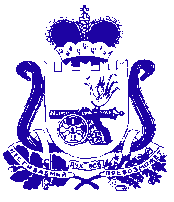 АДМИНИСТРАЦИЯ МУНИЦИПАЛЬНОГО ОБРАЗОВАНИЯ «КРАСНИНСКИЙ РАЙОН»  СМОЛЕНСКОЙ ОБЛАСТИП О С Т А Н О В Л Е Н И Еот 28.02.2023  № 82Об утверждении Административного регламента предоставления муниципальной услуги «Предоставление в собственность, аренду, постоянное (бессрочное) пользование, безвозмездное пользование земельного участка, находящегося в муниципальной собственности, без проведения торгов» на территории муниципального образования «Краснинский район» Смоленской областиВ соответствии с Федеральным законом от 27.07.2010 №210-ФЗ «Об организации предоставления государственных и муниципальных услуг», Постановлением Правительства Российской Федерации от 16.05.2011 №373 «О разработке и утверждении административных регламентов исполнения государственных функций и административных регламентов предоставления государственных услуг», руководствуясь Порядком разработки и утверждения административных регламентов предоставления муниципальных услуг, утвержденным Постановлением Администрации муниципального образования «Краснинский район» Смоленской области от 25.01.2013 № 34 «Об утверждении Порядка разработки и утверждения административных регламентов предоставления муниципальных услуг», Администрация муниципального образования «Краснинский район» Смоленской области постановляет:Утвердить Административный регламент предоставления муниципальной услуги «Предоставление в собственность, аренду, постоянное (бессрочное) пользование, безвозмездное пользование земельного участка, находящегося в муниципальной собственности, без проведения торгов» на территории муниципального образования «Краснинский район» Смоленской области.Контроль за исполнением данного постановления оставляю за собой.Глава муниципального образования «Краснинский район» Смоленской области                                                                            С.В. АрхипенковУТВЕРЖДЕНпостановлением Администрации муниципального образования «Краснинский район» Смоленской области от ___________ № ___Административный регламент предоставления муниципальной услуги «Предоставление в собственность, аренду, постоянное (бессрочное) пользование, безвозмездное пользование земельного участка, находящегося в муниципальной собственности, без проведения торгов» на территории муниципального образования «Краснинский район» Смоленской областиОбщие положенияПредмет регулирования Административного регламента1.1. Административный регламент предоставления муниципальной услуги «Предоставление в собственность, аренду, постоянное (бессрочное) пользование, безвозмездное пользование земельного участка, находящегося в муниципальной собственности, без проведения торгов» на территории муниципального образования «Краснинский район» Смоленской области разработан в целях повышения качества и доступности предоставления муниципальной услуги, определяет стандарт, сроки и последовательность действий (административных процедур) при осуществлении полномочий по предоставлению в собственность, аренду, постоянное (бессрочное) пользование, безвозмездное пользование земельного участка, находящегося в муниципальной собственности, без проведения торгов в муниципальном образовании «Краснинский район» Смоленской области. Возможные цели обращения: - предоставление земельного участка, находящегося в муниципальной собственности, в собственность за плату без проведения торгов; - предоставление земельного участка, находящегося в муниципальной собственности, в аренду без проведения торгов; - предоставление земельного участка, находящегося в муниципальной собственности, в постоянное бессрочное пользование; - предоставление земельного участка, находящегося в муниципальной собственности, в безвозмездное пользование Настоящий Административный регламент не применяется при предоставлении земельного участка, находящегося в муниципальной собственности, без проведения торгов в случаях, указанных в статье 39.5, в пункте 7 статьи 39.14 Земельного кодекса Российской Федерации, в случаях предоставления земельного участка, в целях, указанных в пункте 1 статьи 39.18 Земельного кодекса Российской Федерации, а также в случаях, если требуется образование земельного участка или уточнение его границ в соответствии Федеральным законом от 13 июля 2015 г. № 218-ФЗ «О государственной  регистрации недвижимости». Круг Заявителей1.2. Заявителями на получение муниципальной услуги являются (далее при совместном упоминании - Заявители) являются физические лица, юридические лица и индивидуальные предприниматели. 1.3. Интересы заявителей, указанных в пункте 1.2 настоящего Административного регламента, могут представлять лица, обладающие соответствующими полномочиями (далее – представитель). Требования предоставления заявителю муниципальной услуги в соответствии с вариантом предоставления муниципальной услуги, соответствующим признакам заявителя, определенным в результате анкетирования, проводимого органом, предоставляющим услугу (далее - профилирование), а также результата, за предоставлением которого обратился заявитель1.4. Муниципальная услуга должна быть предоставлена Заявителю в соответствии с вариантом предоставления муниципальной услуги (далее – вариант). 1.5. Вариант, в соответствии с которым заявителю будет предоставлена муниципальная услуга, определяется в соответствии с настоящим Административным регламентом, исходя из признаков Заявителя (принадлежащего ему объекта) и показателей таких признаков (перечень признаков Заявителя (принадлежащих им объектов), а также комбинации значений признаков, каждая из которых соответствует одному варианту предоставления муниципальной услуги приведен в Приложении № 1 к настоящему Административному регламенту. II. Стандарт предоставления муниципальной услугиНаименование муниципальной услуги2.1. Муниципальная услуга «Предоставление в собственность, аренду, постоянное (бессрочное) пользование, безвозмездное пользование земельного участка, находящегося в муниципальной собственности, без проведения торгов». Наименование органа государственной власти, органа местного самоуправления (организации), предоставляющего муниципальную услугу2.2. Муниципальная услуга предоставляется Уполномоченным органом – Администрацией муниципального образования «Краснинский район» Смоленской области.2.3. При предоставлении муниципальной услуги Уполномоченный орган взаимодействует с: 2.3.1. Федеральной налоговой службой в части получения сведений из Единого государственного реестра юридических лиц, сведений из Единого государственного реестра индивидуальных предпринимателей; 2.3.2. Федеральной службой государственной регистрации, кадастра и картографии в части получения сведений из Единого государственного реестра недвижимости; 2.3.3. Иными органами государственной власти, органами государственной власти, органами местного самоуправления, уполномоченными на предоставление документов, указанных в пункте 2.12 настоящего Административного регламента. 2.4. В предоставлении муниципальной услуги могут принимать участие многофункциональные центры предоставления государственных и муниципальных услуг (далее – МФЦ) при наличии соответствующего соглашения о взаимодействии между МФЦ и Уполномоченным органом, заключенным в соответствии с постановлением Правительства Российской Федерации от 27 сентября 2011 г. № 797 (далее – Соглашение о взаимодействии). Результат предоставления муниципальной услуги2.5. В соответствии с вариантами, приведенными в пункте 3.7 настоящего Административного регламента, результатом предоставления муниципальной услуги являются: 2.5.1. проект договора купли-продажи земельного участка, находящегося в муниципальной собственности, без проведения торгов по форме согласно Приложению № 2 к настоящему Административному регламенту; 2.5.2. проект договора аренды земельного участка, находящегося в муниципальной собственности, без проведения торгов по форме согласно Приложению № 3 к настоящему Административному регламенту; 2.5.3. проект договора безвозмездного пользования земельным участком, находящегося в муниципальной собственности, по форме согласно Приложению № 4 к настоящему Административному регламенту; 2.5.4. решение о предоставлении земельного участка, находящегося в муниципальной собственности, в постоянное (бессрочное) пользование по форме согласно Приложению № 5 к настоящему Административному регламенту;  2.5.5. решение об отказе в предоставлении услуги по форме согласно Приложению № 6 к настоящему Административному регламенту. 2.6. Документом, содержащим решение о предоставление муниципальной услуги, на основании которого Заявителю предоставляются результаты, указанные в пункте 2.5 настоящего Административного регламента, является правовой акт Уполномоченного органа, содержащий такие реквизиты, как номер и дата. 2.7. Результаты муниципальной услуги, указанные в пункте 2.5 настоящего Административного регламента, могут быть получены посредством федеральной государственной информационной системы «Единый портал государственных и муниципальных услуг (функций)» в форме электронного документа подписанного усиленной квалифицированной электронной подписью (далее соответственно – ЕПГУ, УКЭП) должностного лица, уполномоченного на принятие решения. Срок предоставления муниципальной услуги2.8. Срок предоставления муниципальной услуги определяется в соответствии с Земельным кодексом Российской Федерации. Органом государственной власти субъекта Российской Федерации, органом местного самоуправления может быть предусмотрено оказание муниципальной услуги в иной срок, не превышающий установленный Земельным кодексом Российской Федерации. Правовые основания для предоставления муниципальной услуги2.9. Перечень нормативных правовых актов, регулирующих предоставление муниципальной услуги (с указанием их реквизитов и источников официального опубликования), информация о порядке досудебного (внесудебного) обжалования решений и действий (бездействия) органов, предоставляющих муниципальную услугу, а также их должностных лиц, государственных или муниципальных служащих, работников размещен на официальном сайте Уполномоченного органа, на ЕПГУ.Исчерпывающий перечень документов, необходимых для предоставления муниципальной услуги2.10. Для получения муниципальной услуги Заявитель представляет в Уполномоченный орган заявление о предоставлении муниципальной услуги по форме согласно Приложению № 7 к настоящему Административному регламенту одним из следующих способов по  личному усмотрению: 2.10.1. в электронной форме посредством ЕПГУ. а) В случае представления Заявления и прилагаемых к нему документов указанным способом Заявитель, прошедший процедуры регистрации, идентификации и аутентификации с использованием федеральной государственной информационной системы «Единая система идентификации и аутентификации в инфраструктуре, обеспечивающей информационно-технологическое взаимодействие информационных систем, используемых для предоставления государственных и муниципальных услуг в электронной форме» (далее – ЕСИА) или иных государственных информационных систем, если такие государственные информационные системы в установленном Правительством Российской Федерации порядке обеспечивают взаимодействие с ЕСИА, при условии совпадения сведений о физическом лице в указанных информационных системах, заполняет форму указанного Заявления с использованием интерактивной формы в электронном виде, без необходимости дополнительной подачи Заявления в какой-либо иной форме. б) Заявление направляется Заявителем вместе с прикрепленными электронными документами, указанными в подпунктах 2 – 5 пункта 2.11 настоящего Административного регламента. Заявление подписывается Заявителем, уполномоченным на подписание такого Заявления, УКЭП либо усиленной неквалифицированной электронной подписью (далее – УНЭП), сертификат ключа проверки которой создан и используется в инфраструктуре, обеспечивающей информационно-технологическое взаимодействие информационных систем, используемых для предоставления государственных и муниципальных услуг в электронной форме, которая создается и проверяется с использованием средств электронной подписи и средств удостоверяющего центра, имеющих подтверждение соответствия требованиям, установленным федеральным органом исполнительной власти в области обеспечения безопасности в соответствии с частью 5 статьи 8 Федерального закона от 6 апреля 2011 г. № 63-ФЗ «Об электронной подписи», а также при наличии у владельца сертификата ключа проверки ключа простой электронной подписи (далее – ЭП), выданного ему при личном приеме в соответствии с Правилами использования простой ЭП при обращении за получением государственных и муниципальных услуг, утвержденными постановлением Правительства Российской Федерации от 25 января 2013 № 33, в соответствии с Правилами определения видов электронной подписи, использование которых допускается при обращении за получением государственных и муниципальных услуг, утвержденными постановлением Правительства Российской Федерации от 25 июня 2012 г. № 634; 2.10.2. на бумажном носителе посредством личного обращения в Уполномоченный орган, либо посредством почтового отправления с уведомлением о вручении. 2.11. С заявлением о предоставлении муниципальной услуги Заявитель самостоятельно предоставляет следующие документы, необходимые для оказания муниципальной услуги и  обязательные для предоставления: 1) заявление о предоставлении муниципальной услуги. В случае подачи заявления в электронной форме посредством ЕПГУ в соответствии с подпунктом «а» пункта 2.10.1 настоящего Административного регламента указанное заявление заполняется путем внесения соответствующих сведений в интерактивную форму на ЕПГУ, без необходимости предоставления в иной форме; 2) документ, удостоверяющего личность Заявителя (предоставляется в случае личного обращения в Уполномоченный орган). В случае направления Заявления посредством ЕПГУ сведения из документа, удостоверяющего личность Заинтересованного лица формируются при подтверждении учетной записи в ЕСИА из состава соответствующих данных указанной учетной записи и могут быть проверены путем направления запроса с использованием федеральной государственной информационной системы «Единая система межведомственного электронного взаимодействия» (далее – СМЭВ); 3) документ, подтверждающий полномочия представителя действовать от имени заявителя - в случае, если заявление подается представителем. В случае направления заявления посредством ЕПГУ сведения из документа, удостоверяющего личность заявителя, представителя формируются при подтверждении учетной записи в ЕСИА из состава соответствующих данных указанной учетной записи и могут быть проверены путем направления запроса с использованием системы межведомственного электронного взаимодействия. При обращении посредством ЕПГУ указанный документ, выданный: а) организацией, удостоверяется УКЭП правомочного должностного лица организации; б) физическим лицом, - УКЭП нотариуса с приложением файла открепленной УКЭП в формате sig; 4) заверенный перевод на русский язык документов о государственной регистрации юридического лица в соответствии с законодательством иностранного государства в случае, если заявителем является иностранное юридическое лицо; 5) подготовленный садоводческим или огородническим некоммерческим товариществом реестр членов такого товарищества в случае, если подано заявление предоставлении земельного участка такому товариществу; 6) документ, подтверждающий членство заявителя в садоводческом или огородническом некоммерческом товариществе, в случае, если обращается член садоводческого или огороднического некоммерческого товарищества за предоставлением в собственность за плату; 7) решение общего собрания членов садоводческого или огороднического товарищества о распределении участка заявителю, в случае, если обращается член садоводческого или огороднического некоммерческого товарищества за предоставлением в собственность за плату или если обращается член садоводческого или огороднического товарищества за предоставлением в аренду; 8) сообщение заявителя, содержащее перечень всех зданий, сооружений, объектов незавершенного строительства (при наличии), расположенных на земельном участке, с указанием кадастровых (условных, инвентарных) номеров и адресных ориентиров зданий, сооружений, объектов незавершенного строительства (при наличии), принадлежащих на соответствующем праве заявителю, в случае, если обращается собственник здания, сооружения, помещения в таком здании, сооружении за предоставлением в собственность за плату, или если обращаются религиозная организация, которой на праве безвозмездного пользования предоставлены здания, сооружения; лица, относящиеся к коренным малочисленным народам Севера, Сибири и Дальнего Востока, и их общины, за предоставлением в безвозмездное пользование, или если обращаются собственник объекта незавершенного строительства; собственник здания, сооружения, помещений в них, лицо, которому эти объекты недвижимости предоставлены на хозяйственного ведения или на праве оперативного управления, за предоставлением в аренду; 9) документы, удостоверяющие (устанавливающие) право заявителя на здание, сооружение, расположенные на испрашиваемом земельном участке, либо помещение в них, в случае если обращается собственник здания, сооружения, помещения в здании, сооружении за предоставлением в собственность за плату, или если обращается религиозная организация, являющаяся собственником здания или сооружения, за предоставлением в безвозмездное пользование, или если обращается собственник здания, сооружения, помещений в них, лицо, которому эти объекты недвижимости предоставлены на хозяйственного ведения или на праве оперативного управления, за предоставлением в аренду, если право на такое здание, сооружение либо помещение не зарегистрировано в Едином государственном реестре недвижимости (далее – ЕГРН); 10) документы, удостоверяющие (устанавливающие) права заявителя на объект незавершенного строительства, расположенный на испрашиваемом земельном участке, если обращается собственник объекта незавершенного строительства за предоставлением в аренду и право на такой объект незавершенного строительства не зарегистрировано в ЕГРН; 11) документы, подтверждающие право заявителя на испрашиваемый земельный участок, в случае, если обращается собственник здания, сооружения, помещения в здании, сооружении, юридическое лицо, использующее земельный участок на праве постоянного (бессрочного) пользования, за предоставлением в собственность за плату или в аренду или, если обращается религиозная организация, которой на праве безвозмездного пользования предоставлены здания, сооружения, за предоставлением в безвозмездное пользование, или если обращается собственник объекта незавершенного строительства; собственник здания, сооружения, помещения в них, лицо, которому эти объекты недвижимости предоставлены на хозяйственного ведения или на праве оперативного управления, за предоставлением в аренду, если право на такой земельный участок не зарегистрировано в ЕГРН (при наличии соответствующих прав на земельный участок); 12) договор о комплексном освоении территории, если обращается арендатор земельного участка, предоставленного для комплексного освоения территории, о предоставлении в аренду земельного участка, образованного из земельного участка, предоставленного для комплексного освоения территории; 13) соглашение о создании крестьянского (фермерского) хозяйства, в случае, если обращается крестьянское (фермерское)хозяйство, испрашивающее участок для осуществления своей деятельности, за предоставлением в безвозмездное пользование; 14) документ, подтверждающий принадлежность гражданина к коренным малочисленным народам Севера, Сибири и Дальнего Востока, если обращается гражданин, относящийся к коренным малочисленным народам Севера, Сибири и Дальнего Востока, за предоставлением в безвозмездное пользование; 15) документы, подтверждающие право на предоставление участка в соответствии с целями использования земельного участка, в случае, если обращаются за предоставлением в постоянное (бессрочное) пользование или в случае, если обращается государственное или муниципальное учреждение; казенное предприятие; центр исторического наследия Президента Российской Федерации за предоставлением в безвозмездное пользование; 16) приказ о приеме на работу, выписка из трудовой книжки (либо сведения о трудовой деятельности) или трудовой договор (контракт) в случае, если обращается гражданин, работающий по основному месту работы в муниципальном образовании по специальности, которая установлена законом субъекта Российской Федерации, или работник организации, которой земельный участок предоставлен на праве постоянного (бессрочного) пользования, за предоставлением в безвозмездное пользование; 17) договор найма служебного жилого помещения, в случае, если обращается гражданин, которому предоставлено служебное помещение в виде жилого дома, за предоставлением в безвозмездное пользование; 18) соглашение об изъятии земельного участка, если обращается лицо, у которого изъят участок, предоставленный в безвозмездное пользование, за предоставлением в безвозмездное пользование или если обращается лицо, у которого изъят предоставленный в аренду земельный участок, за предоставлением в аренду; 19) решение суда, на основании которого изъят земельный участок, в случае, если обращается лицо, у которого изъят участок, предоставленный в безвозмездное пользование, за предоставлением в безвозмездное пользование или если обращается лицо, у которого изъят предоставленный в аренду земельный участок, за предоставлением в аренду; 20) гражданско-правовые договоры на строительство или реконструкцию объектов недвижимости, если обращается лицо, с которым заключен договор на строительство или реконструкцию объектов недвижимости, осуществляемые полностью за счет бюджетных средств, за предоставлением в безвозмездное пользование; 21) решение общего собрания членов товарищества о приобретении права безвозмездного пользования земельным участком, предназначенным для ведения гражданами садоводства или огородничества для собственных нужд, в случае, если обращается садовое или огородническое некоммерческое товарищество за предоставлением в безвозмездное пользование;  22) решение о создании некоммерческой организации, в случае, если обращается некоммерческая организация, созданная гражданами в целях жилищного строительства за предоставлением в безвозмездное пользование; 23) решение субъекта Российской Федерации о создании некоммерческой организации в случае, если обращается некоммерческая организация, созданная субъектом Российской Федерации в целях жилищного строительства для обеспечения жилыми помещениями отдельных категорий граждан, за предоставлением в безвозмездное пользование; 24) договор безвозмездного пользования зданием, сооружением, в случае, если обращается религиозная организация, которой на праве безвозмездного пользования предоставлены здания, сооружения, за предоставлением в безвозмездное пользование; 25) решение общего собрания членов садоводческого или огороднического товарищества о приобретении участка общего назначения, с указанием долей в праве общей долевой собственности в случае, если обращается лицо, уполномоченное решением общего собрания членов садоводческого или огороднического товарищества за предоставлением в аренду; 26) документ, подтверждающий членство заявителя в садоводческом или огородническом товариществе, если обращается член садоводческого или огороднического товарищества за предоставлением в аренду; 27) выданный уполномоченным органом документ, подтверждающий принадлежность гражданина к категории граждан, обладающих правом на первоочередное или внеочередное приобретение земельных участков, если обратился гражданин, имеющий право на первоочередное приобретение земельного участка, за предоставлением в аренду; 28) документ, подтверждающий право заявителя на предоставление земельного участка в собственность без проведения торгов, если обращается лицо, имеющее право на приобретение в собственность участка без торгов, за предоставлением в аренду; 29) договор аренды исходного земельного участка, заключенный до дня вступления в силу Федерального закона от 21 июля 1997 г. № 122-ФЗ «О государственной регистрации прав на недвижимое имущество и сделок с ним», если обращается арендатор такого земельного участка за предоставлением в аренду земельного участка, образованного из ранее арендованного земельного участка; 30) свидетельство, удостоверяющее регистрацию лица в качестве резидента особой экономической зоны, если обращается резидент особой экономической зоны за предоставлением в аренду; 30.1) концессионное соглашение, если обращается лицо, с которым заключено концессионное соглашение, за предоставлением в аренду; 31) договор об освоении территории в целях строительства и эксплуатации наемного дома коммерческого использования, если обращается лицо, заключившее договор об освоении территории в целях строительства и эксплуатации наемного дома, за предоставлением в аренду; 32) охотхозяйственное соглашение, если обращается лицо, с которым заключено охотхозяйственное соглашение, за предоставлением в аренду;  33) инвестиционная декларация, в составе которой представлен инвестиционный проект, если обращается резидент зоны территориального развития, включенный в реестр резидентов такой зоны, за предоставлением в аренду; 34) договор об условиях деятельности в свободной экономической зоне, инвестиционная декларация, свидетельство о включении юридического лица, индивидуального предпринимателя в единый реестр участников свободной экономической зоны, если обращается участник свободной экономической зоны на территориях Республики Крым и города федерального значения Севастополя за предоставлением в аренду; 35) проектная документация на выполнение работ, связанных с пользованием недрами, государственное задание, предусматривающее выполнение мероприятий по государственному геологическому изучению недр, или государственный контракт на выполнение работ по геологическому изучению недр (в том числе региональному) либо их части, предусматривающий осуществление соответствующей деятельности, если обращается недропользователь за предоставлением в аренду; 36) свидетельство о внесении казачьего общества в государственный реестр казачьих обществ в Российской Федерации, если обращается казачье общество за предоставлением в аренду; 37) соглашение об управлении особой экономической зоной, если обращается управляющая компания, привлеченная для выполнения функций по созданию объектов недвижимости в границах особой экономической. зоны и на прилегающей к ней территории и по управлению этими и ранее созданными объектами недвижимости, за предоставлением в аренду; 38) соглашение о взаимодействии в сфере развития инфраструктуры особой экономической зоны, если обращается лицо, с которым заключено соглашение о взаимодействии в сфере развития инфраструктуры особой экономической зоны, за предоставлением в аренду; 39) договор об освоении территории в целях строительства и эксплуатации наемного дома социального использования, если обращается лицо, заключившее договор об освоении территории в целях строительства и эксплуатации наемного дома социального использования, за предоставлением в аренду; 40) государственный контракт, если обращается лицо, с которым заключен государственный контракт на выполнение работ, оказание услуг для обеспечения обороны страны и безопасности государства, осуществляемых полностью за счет средств федерального бюджета, за предоставлением в безвозмездное пользование; 41) специальный инвестиционный контракт, если обращается лицо, с которым заключен специальный инвестиционный контракт, за предоставлением в аренду; 42) документ, предусматривающий выполнение международных обязательств, если обращается лицо, испрашивающее участок для выполнения международных обязательств, за предоставлением в аренду; 43) договор аренды земельного участка, если обращается арендатор земельного участка за заключением нового договора аренды и если ранее договор аренды на такой земельный участок не был зарегистрировано в ЕГРН. Предоставление указанных документов не требуется в случае, если указанные документы направлялись в уполномоченный орган с заявлением о предварительном согласовании предоставления земельного участка, по итогам рассмотрения которого принято решение о предварительном согласовании предоставления земельного участка. 2.12. С заявлением о предоставлении муниципальной услуги Заявитель вправе представить по собственной инициативе, так как они подлежат представлению в рамках межведомственного информационного взаимодействия, следующие документы, необходимые для оказания муниципальной услуги: 1) выписка из Единого государственного реестра юридических лиц о юридическом лице, являющемся заявителем; 2) выписка из Единого государственного реестра индивидуальных предпринимателей об индивидуальном предпринимателе, являющемся заявителем; 3) выписка из ЕГРН об испрашиваемом земельном участке, о земельном участке, из которого образуется испрашиваемый земельный участок, об объекте недвижимости, расположенном на земельном участке; 4) документ о предоставлении исходного земельного участка садоводческому некоммерческому товариществу или огородническому некоммерческому товариществу (за исключением случаев, если право на исходный земельный участок зарегистрировано в ЕГРН), если обращается член такого товарищества за предоставлением в собственность за плату или в аренду; если обращается лицо, уполномоченное на подачу заявления решением общего собрания членов такого товарищества за предоставлением в аренду; 5) утвержденный проект межевания территории, если обращается член садоводческого некоммерческого товарищества или огороднического некоммерческого товарищества за предоставлением в собственность за плату или в аренду; если обращается лицо, с которым заключен договор о развитии застроенной территории; лицо, уполномоченное на подачу заявления решением общего собрания членов садоводческого некоммерческого товарищества или огороднического некоммерческого товарищества, за предоставлением в аренду; если обращается арендатор земельного участка, предоставленного для комплексного освоения территории, из которого образован испрашиваемый земельный участок, лицо, с которым заключен договор о развитии застроенной территории, лицо, заключившее договор об освоении территории в целях строительства и эксплуатации наемного дома коммерческого использования, юридическое лицо, заключившее договор об освоении территории в целях строительства и эксплуатации наемного дома социального использования, за предоставлением в аренду; 6) утвержденный проект планировки территории, если обращается арендатор земельного участка, предоставленного для комплексного освоения территории, из которого образован испрашиваемый земельный участок, лицо, с которым заключен договор о развитии застроенной территории, лицо, заключившее договор об освоении территории в целях строительства и эксплуатации наемного дома коммерческого использования, юридическое лицо, заключившее договор об освоении территории в целях строительства и эксплуатации наемного дома социального использования, за предоставлением в аренду; 7) распоряжение Правительства Российской Федерации, если обращается юридическое лицо, испрашивающее участок для размещения объектов социальнокультурного назначения, реализации масштабных инвестиционных проектов, за предоставлением в аренду; 8) распоряжение высшего должностного лица субъекта Российской Федерации, если обращается лицо, испрашивающее земельный участок для размещения объектов социально-культурного и коммунально-бытового назначения, реализации масштабных инвестиционных проектов, за предоставлением в аренду; 9) указ или распоряжение Президента Российской Федерации, если обращается лицо, испрашивающее земельный участок в соответствии с указом или распоряжением Президента Российской Федерации за предоставлением в аренду; 10) выписка из документа территориального планирования или выписка из документации по планировке территории, подтверждающая отнесение объекта к объектам федерального, регионального или местного значения, если обращается юридическое лицо, испрашивающее участок для размещения указанных объектов, за предоставлением в аренду; 11) решение о предоставлении в пользование водных биологических ресурсов, если обращается лицо, имеющее право на добычу (вылов) водных биологических ресурсов, за предоставлением в аренду; 12) договор о предоставлении рыбопромыслового участка; если обращается лицо, имеющее право на добычу (вылов) водных биологических ресурсов, за предоставлением в аренду; 13) договор пользования водными биологическими ресурсами, если обращается лицо, имеющее право на добычу (вылов) водных биологических ресурсов, за предоставлением в аренду; 14) договор пользования рыбоводным участком, если обращается лицо, осуществляющее товарную аквакультуру (товарное рыбоводство), за предоставлением в аренду; 15) решение Правительства Российской Федерации о сооружении ядерных установок, радиационных источников, пунктов хранения ядерных материалов и радиоактивных веществ, пунктов хранения, хранилищ радиоактивных отходов и пунктов захоронения радиоактивных отходов и о месте их размещения, если обращается юридическое лицо, осуществляющее размещение ядерных установок, радиационных источников, пунктов хранения ядерных материалов и радиоактивных веществ, пунктов хранения, хранилищ радиоактивных отходов и пунктов захоронения радиоактивных отходов, за предоставлением в аренду. 2.13. Документы, прилагаемые Заявителем к Заявлению, представляемые в электронной форме, направляются в следующих форматах: 1) xml – для документов, в отношении которых утверждены формы и требования по формированию электронных документов в виде файлов в формате xml; 2) doc, docx, odt – для документов с текстовым содержанием, не включающим формулы; 3) pdf, jpg, jpeg, png, bmp, tiff – для документов с текстовым содержанием, 13 в том числе включающих формулы и (или) графические изображения, а также документов с графическим содержанием; 4) zip, rar – для сжатых документов в один файл; 5) sig – для открепленной УКЭП. В случае если оригиналы документов, прилагаемых к Заявлению, выданы и подписаны органом государственной власти или органом местного самоуправления на бумажном носителе, допускается формирование таких документов, представляемых в электронной форме, путем сканирования непосредственно с оригинала документа (использование копий не допускается), которое осуществляется с сохранением ориентации оригинала документа в разрешении 300 - 500 dpi (масштаб 1:1) и всех аутентичных признаков подлинности (графической подписи лица, печати, углового штампа бланка), с использованием следующих режимов: 1) «черно-белый» (при отсутствии в документе графических изображений и(или) цветного текста); 2) «оттенки серого» (при наличии в документе графических изображений, отличных от цветного графического изображения); 3) «цветной» или «режим полной цветопередачи» (при наличии в документе цветных графических изображений либо цветного текста). Количество файлов должно соответствовать количеству документов, каждый из которых содержит текстовую и(или) графическую информацию. Документы, прилагаемые Заявителем к Заявлению, представляемые в электронной форме, должны обеспечивать возможность идентифицировать документ и количество листов в документе. 2.14. В целях предоставления муниципальной услуги Заявителю обеспечивается в МФЦ доступ к ЕПГУ, в соответствии с постановлением Правительства Российской Федерации от 22 декабря 2012 г. № 1376. Исчерпывающий перечень оснований для отказа в приеме документов, необходимых для предоставления муниципальной услуги2.15. Основаниями для отказа в приеме к рассмотрению документов, необходимых для предоставления муниципальной услуги, являются: 2.15.1. представление неполного комплекта документов; 2.15.2. представленные документы утратили силу на момент обращения за услугой; 2.15.3. представленные документы содержат подчистки и исправления текста, не заверенные в порядке, установленном законодательством Российской Федерации; 2.15.4. представленные в электронной форме документы содержат повреждения, наличие которых не позволяет в полном объеме использовать информацию и сведения, содержащиеся в документах для предоставления услуги; 2.15.5. несоблюдение установленных статьей 11 Федерального закона от 6 апреля 2011 года № 63-ФЗ «Об электронной подписи» условий признания действительности, усиленной квалифицированной электронной подписи; 2.15.6. подача запроса о предоставлении услуги и документов, необходимых для предоставления услуги, в электронной форме с нарушением установленных требований; 2.15.7. неполное заполнение полей в форме заявления, в том числе в интерактивной форме заявления на ЕПГУ. 2.16. Решение об отказе в приеме документов, необходимых для предоставления муниципальной услуги, по форме, приведенной в приложении № 8 к настоящему Административному регламенту, направляется в личный кабинет Заявителя на ЕПГУ не позднее первого рабочего дня, следующего за днем подачи заявления. 2.17. Отказ в приеме документов, необходимых для предоставления муниципальной услуги, не препятствует повторному обращению Заявителя за предоставлением муниципальной услуги. Исчерпывающий перечень оснований для приостановления предоставления муниципальной услуги или отказа в предоставлении муниципальной услуги2.18. Основания для приостановления предоставления муниципальной услуги законодательством не установлены. 2.19. Основания для отказа в предоставлении муниципальной услуги: 2.19.1. с заявлением обратилось лицо, которое в соответствии с земельным законодательством не имеет права на приобретение земельного участка без проведения торгов; 2.19.2. указанный в заявлении земельный участок предоставлен на праве постоянного (бессрочного) пользования, безвозмездного пользования, пожизненного наследуемого владения или аренды, за исключением случаев, если с заявлением обратился обладатель данных прав или подано заявление о предоставлении в безвозмездное пользование гражданам и юридическим лицам для сельскохозяйственного, охотхозяйственного, лесохозяйственного и иного использования, не предусматривающего строительства зданий, сооружений, если такие земельные участки включены в утвержденный в установленном Правительством Российской Федерации порядке перечень земельных участков, предоставленных для нужд обороны и безопасности и временно не используемых для указанных нужд, на срок не более чем пять лет; 2.19.3. указанный в заявлении земельный участок образуется в результате раздела земельного участка, предоставленного садоводческому или огородническому некоммерческому товариществу, за исключением случаев обращения с таким заявлением члена этого товарищества (если такой земельный участок является садовым или огородным) либо собственников земельных участков, расположенных в границах территории ведения гражданами садоводства или огородничества для собственных нужд (если земельный участок является земельным участком общего назначения); 2.19.4. на указанном в заявлении земельном участке расположены здание, сооружение, объект незавершенного строительства, принадлежащие гражданам или юридическим лицам, за исключением случаев, если на земельном участке расположены сооружения (в том числе сооружения, строительство которых не завершено), размещение которых допускается на основании сервитута, публичного сервитута, или объекты, размещенные в соответствии со статьей 39.36 Земельного кодекса Российской Федерации, либо с заявлением о предоставлении земельного участка обратился собственник этих здания, сооружения, помещений в них, этого объекта незавершенного строительства, а также случаев, если подано заявление о предоставлении земельного участка и в отношении расположенных на нем здания, сооружения, объекта незавершенного строительства принято решение о сносе самовольной постройки либо решение о сносе самовольной постройки или ее приведении в соответствие с установленными требованиями и в сроки, установленные указанными решениями, не выполнены обязанности, предусмотренные частью 11 статьи 55.32 Градостроительного кодекса Российской Федерации; 2.19.5. на указанном в заявлении земельном участке расположены здание, сооружение, объект незавершенного строительства, находящиеся в государственной или муниципальной собственности, за исключением случаев, если на земельном участке расположены сооружения (в том числе сооружения, строительство которых не завершено), размещение которых допускается на основании сервитута, публичного сервитута, или объекты, размещенные в соответствии со статьей 39.36 Земельного кодекса Российской Федерации, либо с заявлением о предоставлении земельного участка обратился правообладатель этих здания, сооружения, помещений в них, этого объекта незавершенного строительства; 2.19.6. указанный в заявлении земельный участок является изъятым из оборота или ограниченным в обороте и его предоставление не допускается на праве, указанном в заявлении; 2.19.7. указанный в заявлении земельный участок является зарезервированным для государственных или муниципальных нужд в случае, если заявитель обратился с заявлением о предоставлении земельного участка в собственность, постоянное (бессрочное) пользование или с заявлением о предоставлении земельного участка в аренду, безвозмездное пользование на срок, превышающий срок действия решения о резервировании земельного участка, за исключением случая предоставления земельного участка для целей резервирования; 2.19.8. указанный в заявлении земельный участок расположен в границах территории, в отношении которой с другим лицом заключен договор о развитии застроенной территории, за исключением случаев, если с заявлением обратился собственник здания, сооружения, помещений в них, объекта незавершенного строительства, расположенных на таком земельном участке, или правообладатель такого земельного участка; 2.19.9. указанный в заявлении земельный участок расположен в границах территории, в отношении которой с другим лицом заключен договор о комплексном развитии территории, или земельный участок образован из земельного участка, в отношении которого с другим лицом заключен договор о комплексном развитии территории, за исключением случаев, если такой земельный участок предназначен для размещения объектов федерального значения, объектов регионального значения или объектов местного значения и с заявлением обратилось лицо, уполномоченное на строительство указанных объектов; 2.19.10.указанный в заявлении земельный участок образован из земельного участка, в отношении которого заключен договор о комплексном развитии территории, и в соответствии с утвержденной документацией по планировке территории предназначен для размещения объектов федерального значения, объектов регионального значения или объектов местного значения, за исключением случаев, если с заявлением обратилось лицо, с которым заключен договор о комплексном развитии территории, предусматривающий обязательство данного лица по строительству указанных объектов; 2.19.11.указанный в заявлении земельный участок является предметом аукциона, извещение о проведении которого размещено в соответствии с пунктом 19 статьи 39.11 Земельного кодекса Российской Федерации; 2.19.12.в отношении земельного участка, указанного в заявлении, поступило предусмотренное подпунктом 6 пункта 4 статьи 39.11 Земельного кодекса Российской Федерации заявление о проведении аукциона по его продаже или аукциона на право заключения договора его аренды при условии, что такой земельный участок образован в соответствии с подпунктом 4 пункта 4 статьи 39.11 Земельного кодекса Российской Федерации и уполномоченным органом не принято решение об отказе в проведении этого аукциона по основаниям, предусмотренным пунктом 8 статьи 39.11 Земельного кодекса Российской Федерации; 2.19.13.в отношении земельного участка, указанного в заявлении, опубликовано и размещено в соответствии с подпунктом 1 пункта 1 статьи 39.18 Земельного кодекса Российской Федерации извещение о предоставлении земельного участка для индивидуального жилищного строительства, ведения личного подсобного хозяйства, садоводства или осуществления крестьянским (фермерским) хозяйством его деятельности; 2.19.14.разрешенное использование земельного участка не соответствует целям использования такого земельного участка, указанным в заявлении, за исключением случаев размещения линейного объекта в соответствии с утвержденным проектом планировки территории; 2.19.15.испрашиваемый земельный участок полностью расположен в границах зоны с особыми условиями использования территории, установленные ограничения использования земельных участков в которой не допускают использования земельного участка в соответствии с целями использования такого земельного участка, указанными в заявлении; 2.19.16.испрашиваемый земельный участок не включен в утвержденный в установленном Правительством Российской Федерации порядке перечень земельных участков, предоставленных для нужд обороны и безопасности и временно не используемых для указанных нужд, в случае, если подано заявление о предоставлении земельного участка в безвозмездное пользование гражданам и юридическим лицам для сельскохозяйственного, охотхозяйственного, лесохозяйственного и иного использования, не предусматривающего строительства зданий, сооружений, если такие земельные участки включены в утвержденный в установленном Правительством Российской Федерации порядке перечень земельных участков, предоставленных для нужд обороны и безопасности и временно не используемых для указанных нужд, на срок не более чем пять лет; 2.19.17.площадь земельного участка, указанного в заявлении о предоставлении земельного участка садоводческому или огородническому некоммерческому товариществу, превышает предельный размер, установленный пунктом 6 статьи 39.10 Земельного кодекса Российской Федерации; 2.19.18.указанный в заявлении земельный участок в соответствии с утвержденными документами территориального планирования и (или) документацией по планировке территории предназначен для размещения объектов федерального значения, объектов регионального значения или объектов местного значения и с заявлением обратилось лицо, не уполномоченное на строительство этих объектов; 2.19.19.указанный в заявлении земельный участок предназначен для размещения здания, сооружения в соответствии с государственной программой Российской Федерации, государственной программой субъекта Российской Федерации и с заявлением обратилось лицо, не уполномоченное на строительство этих здания, сооружения; 2.19.20.предоставление земельного участка на заявленном виде прав не допускается; 2.19.21.в отношении земельного участка, указанного в заявлении, не установлен вид разрешенного использования; 2.19.22.указанный в заявлении земельный участок, не отнесен к определенной категории земель; 2.19.23.в отношении земельного участка, указанного в заявлении, принято решение о предварительном согласовании его предоставления, срок действия которого не истек; 2.19.24.указанный в заявлении земельный участок изъят для государственных или муниципальных нужд и указанная в заявлении цель последующего предоставления такого земельного участка не соответствует целям, для которых такой земельный участок был изъят, за исключением земельных участков, изъятых для государственных или муниципальных нужд в связи с признанием многоквартирного дома, который расположен на таком земельном участке, аварийным и подлежащим сносу или реконструкции; 2.19.25.границы земельного участка, указанного в заявлении, подлежат уточнению в соответствии с Федеральным законом от 13 июля 2015 г. № 218-ФЗ «О государственной регистрации недвижимости»; 2.19.26.площадь земельного участка, указанного в заявлении, превышает его площадь, указанную в схеме расположения земельного участка, проекте межевания территории или в проектной документации лесных участков, в соответствии с которыми такой земельный участок образован, более чем на десять процентов; 2.19.27.с заявлением о предоставлении земельного участка, включенного в перечень государственного имущества или перечень муниципального имущества, предусмотренные частью 4 статьи 18 Федерального закона от 24 июля 2007 г. № 209-ФЗ «О развитии малого и среднего предпринимательства в Российской 18 Федерации», обратилось лицо, которое не является субъектом малого или среднего предпринимательства, или лицо, в отношении которого не может оказываться поддержка в соответствии с частью 3 статьи 14 указанного Федерального закона. Размер платы, взимаемой с заявителя при предоставлении муниципальной услуги, и способы ее взимания2.20. Предоставление муниципальной услуги осуществляется бесплатно. Срок и порядок регистрации запроса заявителя о предоставлении муниципальной услуги, в том числе в электронной форме2.21. Регистрация направленного Заявителем заявления о предоставлении муниципальной услуги способами, указанными в пунктах 2.10.1 и 2.10.2 настоящего Административного регламента в Уполномоченном органе осуществляется не позднее 1 (одного) рабочего дня, следующего за днем его поступления. 2.22. В случае направления Заявителем заявления о предоставлении муниципальной услуги способами, указанными в пунктах 2.10.1 и 2.10.2 настоящего Административного регламента вне рабочего времени Уполномоченного органа либо в выходной, нерабочий праздничный день, днем получения заявления считается 1 (первый) рабочий день, следующий за днем его направления. Требования к помещениям, в которых предоставляется муниципальная услуга2.23. Административные здания, в которых предоставляется муниципальная услуга, должны обеспечивать удобные и комфортные условия для Заявителей. Местоположение административных зданий, в которых осуществляется прием заявлений и документов, необходимых для предоставления муниципальной услуги, а также выдача результатов предоставления муниципальной услуги, должно обеспечивать удобство для граждан с точки зрения пешеходной доступности от остановок общественного транспорта. В случае, если имеется возможность организации стоянки (парковки) возле здания (строения), в котором размещено помещение приема и выдачи документов, организовывается стоянка (парковка) для личного автомобильного транспорта заявителей. За пользование стоянкой (парковкой) с заявителей плата не взимается. Для парковки специальных автотранспортных средств инвалидов на стоянке (парковке) выделяется не менее 10% мест (но не менее одного места) для бесплатной парковки транспортных средств, управляемых инвалидами I, II групп, а также инвалидами III группы в порядке, установленном Правительством Российской 19 Федерации, и транспортных средств, перевозящих таких инвалидов и (или) детей-инвалидов. В целях обеспечения беспрепятственного доступа заявителей, в том числе передвигающихся на инвалидных колясках, вход в здание и помещения, в которых предоставляется муниципальная услуга, оборудуются пандусами, поручнями, тактильными (контрастными) предупреждающими элементами, иными специальными приспособлениями, позволяющими обеспечить беспрепятственный доступ и передвижение инвалидов, в соответствии с законодательством Российской Федерации о социальной защите инвалидов. Центральный вход в здание Уполномоченного органа должен быть оборудован информационной табличкой (вывеской), содержащей информацию: наименование; местонахождение и юридический адрес; режим работы; график приема; номера телефонов для справок. Помещения, в которых предоставляется муниципальная услуга, должны соответствовать санитарно-эпидемиологическим правилам и нормативам. Помещения, в которых предоставляется муниципальная услуга, оснащаются: противопожарной системой и средствами пожаротушения; системой оповещения о возникновении чрезвычайной ситуации; средствами оказания первой медицинской помощи; туалетными комнатами для посетителей. Зал ожидания Заявителей оборудуется стульями, скамьями, количество которых определяется исходя из фактической нагрузки и возможностей для их размещения в помещении, а также информационными стендами. Тексты материалов, размещенных на информационном стенде, печатаются удобным для чтения шрифтом, без исправлений, с выделением наиболее важных мест полужирным шрифтом. Места для заполнения заявлений оборудуются стульями, столами (стойками), бланками заявлений, письменными принадлежностями. Места приема Заявителей оборудуются информационными табличками (вывесками) с указанием: номера кабинета и наименования отдела; фамилии, имени и отчества (последнее - при наличии), должности ответственного лица за прием документов; графика приема Заявителей. Рабочее место каждого ответственного лица за прием документов, должно быть оборудовано персональным компьютером с возможностью доступа к необходимым информационным базам данных, печатающим устройством (принтером) и копирующим устройством. Лицо, ответственное за прием документов, должно иметь настольную  табличку с указанием фамилии, имени, отчества (последнее - при наличии) и должности. При предоставлении муниципальной услуги инвалидам обеспечиваются: возможность беспрепятственного доступа к объекту (зданию, помещению), в котором предоставляется муниципальная услуга; возможность самостоятельного передвижения по территории, на которой расположены здания и помещения, в которых предоставляется муниципальная услуга, а также входа в такие объекты и выхода из них, посадки в транспортное средство и высадки из него, в том числе с использование кресла- коляски; сопровождение инвалидов, имеющих стойкие расстройства функции зрения и самостоятельного передвижения; надлежащее размещение оборудования и носителей информации, необходимых для обеспечения беспрепятственного доступа инвалидов зданиям и помещениям, в которых предоставляется муниципальная услуга, и к муниципальной услуге с учетом ограничений их жизнедеятельности; дублирование необходимой для инвалидов звуковой и зрительной информации, а также надписей, знаков и иной текстовой и графической информации знаками, выполненными рельефно-точечным шрифтом Брайля; допуск сурдопереводчика и тифлосурдопереводчика; допуск собаки-проводника при наличии документа, подтверждающего ее специальное обучение, на объекты (здания, помещения), в которых предоставляются муниципальная услуги; оказание инвалидам помощи в преодолении барьеров, мешающих получению ими государственных и муниципальных услуг наравне с другими лицами. Показатели доступности и качества муниципальной услуги2.24. Основными показателями доступности предоставления муниципальной услуги являются: 2.24.1. наличие полной и понятной информации о порядке, сроках и ходе предоставления муниципальной услуги в информационно-телекоммуникационной сети «Интернет» (далее – сеть «Интернет»), средствах массовой информации; 2.24.2. доступность электронных форм документов, необходимых для предоставления муниципальной услуги; 2.24.3. возможность подачи заявления на получение муниципальной услуги и документов в электронной форме; 2.24.4. предоставление муниципальной услуги в соответствии с вариантом предоставления муниципальной услуги; 2.24.5. удобство информирования Заявителя о ходе предоставления муниципальной услуги, а также получения результата предоставления муниципальной услуги; 2.24.6. возможность получения Заявителем уведомлений о предоставлении муниципальной услуги с помощью ЕПГУ; 2.24.7. возможность получения информации о ходе предоставления муниципальной услуги, в том числе с использованием сети «Интернет». 2.25. Основными показателями качества предоставления муниципальной услуги являются: 2.25.1. Своевременность предоставления муниципальной услуги в соответствии со стандартом ее предоставления, установленным настоящим Административным регламентом. 2.25.2. Минимально возможное количество взаимодействий гражданина с должностными лицами, участвующими в предоставлении муниципальной услуги. 2.25.3. Отсутствие обоснованных жалоб на действия (бездействие) сотрудников и их некорректное (невнимательное) отношение к заявителям. 2.25.4. Отсутствие нарушений установленных сроков в процессе предоставления муниципальной услуги. 2.25.5. Отсутствие заявлений об оспаривании решений, действий (бездействия) Уполномоченного органа, его должностных лиц, принимаемых (совершенных) при предоставлении муниципальной услуги, по итогам рассмотрения которых вынесены решения об удовлетворении (частичном удовлетворении) требований заявителей. Иные требования к предоставлению муниципальной услуги2.26. Услуги, являющиеся обязательными и необходимыми для предоставления муниципальной услуги, отсутствуют. 2.27. Информационные системы, используемые для предоставления муниципальной услуги, не предусмотрены. III. Состав, последовательность и сроки выполнения административных процедур (действий), требования к порядку их выполнения, в том числе особенности выполнения административных процедур в электронной формеИсчерпывающий перечень административных процедур3.1. Предоставление муниципальной услуги включает в себя следующие административные процедуры: 1) прием и проверка комплектности документов на наличие/отсутствие оснований для отказа в приеме документов: а) проверка направленного Заявителем Заявления и документов, представленных для получения муниципальной услуги; б) направление Заявителю уведомления о приеме заявления к рассмотрению либо отказа в приеме заявления к рассмотрению с обоснованием отказа по форме Приложения № 8 к настоящему Административному регламенту; 2) получение сведений посредством межведомственного информационного взаимодействия, в том числе с использованием СМЭВ: а) направление межведомственных запросов в органы и организации; б) получение ответов на межведомственные запросы, формирование полного комплекта документов; 3) рассмотрение документов и сведений: а) проверка соответствия документов и сведений требованиям нормативных правовых актов предоставления муниципальной услуги; 4) принятие решения о предоставлении муниципальной услуги: а) принятие решения о предоставление или отказе в предоставлении муниципальной услуги с направлением Заявителю соответствующего уведомления; б) направление Заявителю результата муниципальной услуги, подписанного уполномоченным должностным лицом Уполномоченного органа; 5) выдача результата (независимо от выбора Заявителю): а) регистрация результата предоставления муниципальной услуги. 3.2. Описание административных процедур предоставления муниципальной услуги представлено в Приложении № 9 к настоящему Административному регламенту. Перечень административных процедур (действий) при предоставлении муниципальной услуги в электронной форме3.3. При предоставлении муниципальной услуги в электронной форме заявителю обеспечиваются: получение информации о порядке и сроках предоставления муниципальной услуги; формирование заявления; прием и регистрация Уполномоченным органом заявления и иных документов, необходимых для предоставления муниципальной услуги; получение результата предоставления муниципальной услуги; получение сведений о ходе рассмотрения заявления; осуществление оценки качества предоставления муниципальной услуги; досудебное (внесудебное) обжалование решений и действий (бездействия) Уполномоченного органа либо действия (бездействие) должностных лиц Уполномоченного органа, предоставляющего муниципальную услугу, либо государственного (муниципального) служащего. Порядок осуществления административных процедур (действий) в электронной форме3.4. Исчерпывающий порядок осуществления административных процедур (действий) в электронной форме 3.4.1. Формирование заявления. Формирование заявления осуществляется посредством заполнения электронной формы заявления на ЕПГУ без необходимости дополнительной подачи заявления в какой-либо иной форме. Форматно-логическая проверка сформированного заявления осуществляется после заполнения заявителем каждого из полей электронной формы заявления. При выявлении некорректно заполненного поля электронной формы заявления заявитель уведомляется о характере выявленной ошибки и порядке ее устранения посредством информационного сообщения непосредственно в электронной форме заявления. При формировании заявления заявителю обеспечивается: а) возможность копирования и сохранения заявления и иных документов, указанных в пункте 2.11 настоящего Административного регламента, необходимых для предоставления муниципальной услуги; б) возможность печати на бумажном носителе копии электронной формы заявления; в) сохранение ранее введенных в электронную форму заявления значений в любой момент по желанию пользователя, в том числе при возникновении ошибок ввода и возврате для повторного ввода значений в электронную форму заявления; г) заполнение полей электронной формы заявления до начала ввода сведений заявителем с использованием сведений, размещенных в ЕСИА, и сведений, опубликованных на ЕПГУ, в части, касающейся сведений, отсутствующих в ЕСИА; д) возможность вернуться на любой из этапов заполнения электронной формы заявления без потери ранее введенной информации; е) возможность доступа заявителя на ЕПГУ к ранее поданным им заявлениям в течение не менее одного года, а также частично сформированных заявлений - в течение не менее 3 месяцев. Сформированное и подписанное заявление и иные документы, необходимые для предоставления муниципальной услуги, направляются в Уполномоченный орган посредством ЕПГУ. 3.4.2. Уполномоченный орган обеспечивает в сроки, указанные в пунктах 2.21 и 2.22 настоящего Административного регламента: а) прием документов, необходимых для предоставления муниципальной услуги, и направление заявителю электронного сообщения о поступлении заявления; б) регистрацию заявления и направление Заявителю уведомления о регистрации заявления либо об отказе в приеме документов, необходимых для предоставления муниципальной услуги. 3.4.3. Электронное заявление становится доступным для должностного лица Уполномоченного органа, ответственного за прием и регистрацию заявления (далее - ответственное должностное лицо), в государственной информационной системе, используемой Уполномоченным органом для предоставления муниципальной услуги (далее – ГИС). Ответственное должностное лицо: проверяет наличие электронных заявлений, поступивших с ЕПГУ, с периодом не реже 2 (двух) раз в день; рассматривает поступившие заявления и приложенные образы документов (документы); производит действия в соответствии с пунктом 3.1 настоящего Административного регламента. 3.4.4. Заявителю в качестве результата предоставления муниципальной услуги обеспечивается возможность получения документа: в форме электронного документа, подписанного УКЭП уполномоченного должностного лица Уполномоченного органа, направленного заявителю в личный кабинет на ЕПГУ; в виде бумажного документа. 3.4.5. Получение информации о ходе рассмотрения заявления и о результате предоставления муниципальной услуги производится в личном кабинете на ЕПГУ, при условии авторизации. Заявитель имеет возможность просматривать статус электронного заявления, а также информацию о дальнейших действиях в личном кабинете по собственной инициативе, в любое время. При предоставлении муниципальной услуги в электронной форме заявителю направляется: а) уведомление о приеме и регистрации заявления и иных документов, необходимых для предоставления муниципальной услуги, содержащее сведения о факте приема заявления и документов, необходимых для предоставления муниципальной услуги, и начале процедуры предоставления муниципальной услуги, а также сведения о дате и времени окончания предоставления муниципальной услуги либо мотивированный отказ в приеме документов, необходимых для предоставления муниципальной услуги; б) уведомление о результатах рассмотрения документов, необходимых для предоставления муниципальной услуги, содержащее сведения о принятии положительного решения о предоставлении муниципальной услуги и возможности получить результат предоставления муниципальной услуги либо мотивированный отказ в предоставлении муниципальной услуги. 3.5. Оценка качества предоставления муниципальной услуги. Оценка качества предоставления муниципальной услуги осуществляется в соответствии с Правилами оценки гражданами эффективности деятельности руководителей территориальных органов федеральных органов исполнительной власти (их структурных подразделений) с учетом качества предоставления ими государственных услуг, а также применения результатов указанной оценки как основания для принятия решений о досрочном прекращении исполнения соответствующими руководителями своих должностных обязанностей, утвержденными постановлением Правительства Российской Федерации от 12 декабря 2012 года № 1284 «Об оценке гражданами эффективности деятельности руководителей территориальных органов федеральных органов исполнительной власти (их структурных подразделений) и территориальных органов государственных внебюджетных фондов (их региональных отделений) с учетом качества предоставления государственных услуг, руководителей многофункциональных центров предоставления государственных и муниципальных услуг с учетом качества организации предоставления государственных и муниципальных услуг, а также о применении результатов указанной оценки как основания для принятия решений о досрочном прекращении исполнения соответствующими руководителями своих должностных обязанностей». 3.6. Заявителю обеспечивается возможность направления жалобы на решения, действия или бездействие Уполномоченного органа, должностного лица Уполномоченного органа либо муниципального служащего в соответствии со статьей 11.2 Федерального закона от 27 июля 2010 г. № 210-ФЗ «Об организации предоставления государственных и муниципальных услуг» (далее – Федеральный закон 210-ФЗ). Перечень вариантов предоставления муниципальной услуги3.7. Предоставление муниципальной услуги включает в себя следующие варианты: 3.7.1. предоставление земельного участка, находящегося в муниципальной собственности, в собственность за плату без проведения торгов; 3.7.2. предоставление земельного участка, находящегося в муниципальной собственности, в аренду без проведения торгов;3.7.3. предоставление земельного участка, находящегося в муниципальной собственности, в безвозмездное пользование; 3.7.4. предоставление земельного участка, находящегося в муниципальной собственности, в постоянное (бессрочное) пользование; 3.7.5. отказ в предоставлении услуги. Профилирование заявителя3.8. Вариант предоставления муниципальной услуги определяется на основании ответов на вопросы анкетирования Заявителя посредством ЕПГУ. Перечень признаков Заявителей (принадлежащих им объектов), а также комбинации значений признаков, каждая из которых соответствует одному варианту предоставления муниципальной услуги приведены в Приложении № 1 к настоящему Административному регламенту. Порядок исправления допущенных опечаток и ошибок в выданных в результате предоставления муниципальной услуги документах3.9. В случае выявления опечаток и ошибок Заявитель вправе обратиться в Уполномоченный орган с заявлением об исправлении допущенных опечаток и (или) ошибок в выданных в результате предоставления муниципальной услуги документах в соответствии с Приложением № 10 настоящего Административного регламента (далее – заявление по форме Приложения № 10) и приложением документов, указанных в пункте 2.11 настоящего Административного регламента. 3.10. Исправление допущенных опечаток и ошибок в выданных в результате предоставления муниципальной услуги документах осуществляется в следующем порядке: 1) Заявитель при обнаружении опечаток и ошибок в документах, выданных в результате предоставления муниципальной услуги, обращается лично в Уполномоченный орган с заявлением по форме Приложения № 10; 2) Уполномоченный орган при получении заявления по форме Приложения № 10, рассматривает необходимость внесения соответствующих изменений в документы, являющиеся результатом предоставления муниципальной услуги; 3) Уполномоченный орган обеспечивает устранение опечаток и ошибок в документах, являющихся результатом предоставления муниципальной услуги. Срок устранения опечаток и ошибок не должен превышать 3 (трех) рабочих дней с даты регистрации заявления по форме Приложения № 10. IV. Формы контроля за исполнением административного регламентаПорядок осуществления текущего контроля за соблюдением и исполнением ответственными должностными лицами положений регламента и иных нормативных правовых актов, устанавливающих требования к предоставлению муниципальной услуги, а также принятием ими решений4.1. Текущий контроль за соблюдением и исполнением настоящего Административного регламента, иных нормативных правовых актов, устанавливающих требования к предоставлению муниципальной услуги, осуществляется на постоянной основе должностными лицами Уполномоченного органа, уполномоченными на осуществление контроля за предоставлением муниципальной услуги. Для текущего контроля используются сведения служебной корреспонденции, устная и письменная информация специалистов и должностных лиц Уполномоченного органа. Текущий контроль осуществляется путем проведения проверок: решений о предоставлении (об отказе в предоставлении) муниципальной услуги; выявления и устранения нарушений прав граждан; рассмотрения, принятия решений и подготовки ответов на обращения граждан, содержащие жалобы на решения, действия (бездействие) должностных лиц. Порядок и периодичность осуществления плановых и внеплановых проверок полноты и качества предоставления муниципальной услуги, в том числе порядок и формы контроля за полнотой и качеством предоставления муниципальной услуги4.2. Контроль за полнотой и качеством предоставления муниципальной услуги включает в себя проведение плановых и внеплановых проверок. 4.3. Плановые проверки осуществляются на основании годовых планов работы Уполномоченного органа, утверждаемых руководителем Уполномоченного органа. При плановой проверке полноты и качества предоставления муниципальной услуги контролю подлежат: соблюдение сроков предоставления муниципальной услуги; соблюдение положений настоящего Административного регламента; правильность и обоснованность принятого решения об отказе в предоставлении муниципальной услуги. Основанием для проведения внеплановых проверок являются: получение от государственных органов, органов местного самоуправления информации о предполагаемых или выявленных нарушениях нормативных правовых актов Российской Федерации, нормативных правовых актов органов местного самоуправления муниципального образования «Краснинский район» Смоленской области; обращения граждан и юридических лиц на нарушения законодательства, в том числе на качество предоставления муниципальной услуги. Ответственность должностных лиц органа, предоставляющего муниципальную услуги, за решения и действия (бездействие), принимаемые (осуществляемые) ими в ходе предоставления муниципальной услуги4.4. По результатам проведенных проверок в случае выявления нарушений положений настоящего Административного регламента, нормативных правовых актов органов местного самоуправления муниципального образования «Краснинский район» Смоленской области осуществляется привлечение виновных лиц к ответственности в соответствии с законодательством Российской Федерации. Персональная ответственность должностных лиц за правильность и своевременность принятия решения о предоставлении (об отказе в предоставлении) муниципальной услуги закрепляется в их должностных регламентах в соответствии с требованиями законодательства. Требования к порядку и формам контроля за предоставлением муниципальной услуги, в том числе со стороны граждан, их объединений и организаций4.5. Граждане, их объединения и организации имеют право осуществлять контроль за предоставлением муниципальной услуги путем получения информации о ходе предоставления муниципальной услуги, в том числе о сроках завершения административных процедур (действий). Граждане, их объединения и организации также имеют право: направлять замечания и предложения по улучшению доступности и качества предоставления муниципальной услуги; вносить предложения о мерах по устранению нарушений настоящего Административного регламента. 4.6. Должностные лица Уполномоченного органа принимают меры к прекращению допущенных нарушений, устраняют причины и условия, способствующие совершению нарушений. Информация о результатах рассмотрения замечаний и предложений граждан, их объединений и организаций доводится до сведения лиц, направивших эти замечания и предложения. V. Досудебный (внесудебный) порядок обжалования решений и действий (бездействия) органа, предоставляющего муниципальную услугу, организаций, указанных в части 1.1 статьи 16 Федерального закона № 210-ФЗ, а также их должностных лиц, государственных или муниципальных служащих, работников5.1. Заявитель имеет право на обжалование решения и (или) действий (бездействия) Уполномоченного органа, должностных лиц Уполномоченного органа, государственных (муниципальных) служащих, организаций, указанных в части 1.1 статьи 16 Федерального закона № 210-ФЗ, и их работников при предоставлении муниципальной услуги в досудебном (внесудебном) порядке (далее - жалоба). Органы местного самоуправления, организации и уполномоченные на рассмотрение жалобы лица, которым может быть направлена жалоба заявителя в досудебном (внесудебном) порядке;5.2. В досудебном (внесудебном) порядке заявитель (представитель) вправе обратиться с жалобой в письменной форме на бумажном носителе или в электронной форме: в Уполномоченный орган - на решение и (или) действия (бездействие) должностного лица, руководителя структурного подразделения Уполномоченного органа, на решение и действия (бездействие) Уполномоченного органа, руководителя Уполномоченного органа; в вышестоящий орган на решение и (или) действия (бездействие) должностного лица, руководителя структурного подразделения Уполномоченного органа; Способы информирования заявителей о порядке подачи и рассмотрения жалобы, в том числе с использованием Единого портала государственных и муниципальных услуг (функций)5.3. Информация о порядке подачи и рассмотрения жалобы размещается на информационных стендах в местах предоставления муниципальной услуги, на сайте Уполномоченного органа, ЕПГУ, а также предоставляется в устной форме по телефону и (или) на личном приеме либо в письменной форме почтовым отправлением по адресу, указанному заявителем (представителем). Перечень нормативных правовых актов, регулирующих порядок досудебного (внесудебного) обжалования действий (бездействия) и (или) решений, принятых (осуществленных) в ходе предоставления муниципальной услуги5.4. Порядок досудебного (внесудебного) обжалования решений и действий (бездействия) Уполномоченного органа, предоставляющего муниципальную услугу, а также его должностных лиц регулируется: Федеральным законом № 210-ФЗ; постановлением Правительства Российской Федерации от 20 ноября 2012 г. № 1198 «О федеральной государственной информационной системе, обеспечивающей процесс досудебного (внесудебного) обжалования решений и действий (бездействия), совершенных при предоставлении государственных и муниципальных услуг». Приложение № 1 к Административному регламенту по предоставлению муниципальной услуги Признаки, определяющие вариант предоставления муниципальной услугиПриложение № 2 к Административному регламенту по предоставлению муниципальной услугиФорма договора купли-продажи земельного участка, находящегося в муниципальной собственности, без проведения торгов ДОГОВОР КУПЛИ-ПРОДАЖИ ЗЕМЕЛЬНОГО УЧАСТКА № _____(место заключения)						«____» __________ 20__ г._______________________________________________________________________________________, (наименование органа) в лице ________________________________________________________________________________, (указать уполномоченное лицо) действующего на основании _________________________________________________________, именуемый в дальнейшем "Сторона 1", и _____________________________² , именуемый в дальнейшем "Сторона 2", вместе именуемые "Стороны", заключили настоящий Договор о нижеследующем (далее – Договор): 1. Предмет Договора1.1. По настоящему Договору Сторона 1 обязуется передать в собственность Стороны 2, а Сторона 2 обязуется принять и оплатить по цене и на условиях Договора земельный участок, именуемый в дальнейшем "Участок", расположенный по адресу: ______________________________, площадью _______ (__________) кв. м с кадастровым номером _____________, категория земель "_________", вид разрешенного использования земельного участка "____________", 1.2. Участок предоставляется на основании __________________________³ . 1.3. Переход права собственности на Участок подлежит обязательной государственной регистрации в органе, осуществляющем государственную регистрацию прав на недвижимое имущество (далее – орган регистрации прав). 1.4. На Участке находятся объекты недвижимого имущества, принадлежащие Стороне 2 на праве ___________________ согласно __________________________________⁴ .                                                                               (наименование и реквизиты                                                                                   правоустанавливающего,                                                                             правоподтверждающего документа)__________________²Указывается информация о стороне – участнике договора, которой предоставляется земельный участок: о юридическом лице – наименование организации, ИНН, ОГРН, адрес (местонахождения), лицо, действующее от имени организации (фамилия, имя и (при наличии) отчество, должность представителя, документ, на основании которого указанное лицо действует); о физическом лице – фамилия, имя и (при наличии) отчество, год рождения, документ, удостоверяющий личность, ИНН, место жительства³ Указываются положения статьи 39.3 Земельного кодекса Российской Федерации, являющиеся основанием для предоставления Участка в собственность без проведения торгов. ⁴Указывается в случае, если на Участке расположены объекты капитального строительства.1.5. В отношении Участка установлены следующие ограничения и обременения: _______________________________________________________________________⁵. 2. Цена Договора и порядок расчетов2.1. Цена Участка составляет __________________________ руб. (цифрами и прописью) 2.2. Денежные средства в сумме, указанной в пункте 2.1 настоящего Договора, перечисляются Стороной 2 на счет Стороны 1 в следующий срок: __________________________________________ в следующем порядке: _______________________. 2.3. Оплата производится в рублях. Сумма платежа перечисляется по реквизитам Стороны 1: _______________________________________________________________. 2.4. Обязанность Стороны 2 по оплате считается исполненной в момент ______________________________. 3. Обязанности Сторон3.1. Сторона 1 обязуется: 3.1.1. В срок не позднее пяти рабочих дней со дня получения денежных средств, указанных в пункте 2.1 Договора, в полном объеме обязан направить в орган регистрации прав заявление о государственной регистрации прав с приложением Договора и иных необходимых для государственной регистрации прав документов в установленном законодательством порядке. 3.1.2. При получении сведений об изменении реквизитов, указанных в пункте 2.2 настоящего Договора, письменно уведомить о таком изменении Сторону 2. 3.2. Сторона 2 обязуется: 3.2.1. Полностью оплатить цену Участка в размере, порядке и сроки, установленные разделом 2 Договора.3.2.2. В течение _________ календарных дней после получения от Стороны 1 Документов, перечисленных в пункте 3.1.1 Договора, направить их в орган регистрации прав. 3.2.3. Осуществлять использование Участка в соответствии с требованиями законодательства.3.3. Права, обязанности и ответственность Сторон, не предусмотренные настоящим Договором, устанавливаются в соответствии с действующим законодательством. 4. Ответственность Сторон.4.1. За неисполнение или ненадлежащее исполнение условий Договора Стороны несут ответственность в соответствии с Договором, предусмотренную законодательством Российской Федерации. 4.2. Ответственность Сторон за нарушение условий Договора, вызванное действием обстоятельств непреодолимой силы, регулируется законодательством Российской Федерации. __________________⁵ Пункт 1.4 включается в Договор при наличии установленных в отношении Участка ограничений и обременений5. Рассмотрение споров5.1. Все споры между Сторонами, возникающие по Договору, разрешаются в соответствии с законодательством Российской Федерации. 6. Заключительные положения6.1. Любые изменения и дополнения к Договору действительны при условии, если они совершены в письменной форме и подписаны Сторонами. 6.2. Во всем остальном, что не предусмотрено Договором, Стороны руководствуются действующим законодательством Российской Федерации. 6.3. Договор составлен в 2 (двух) экземплярах, имеющих равную юридическую силу, по одному для каждой из Сторон и один для органа регистрации прав. 6.4. Приложение: 7. Реквизиты и подписи СторонПриложение № 3 к Административному регламенту по предоставлению муниципальной услугиФорма договора аренды земельного участка, находящегося в государственной или муниципальной собственности, без проведения торгов ДОГОВОР АРЕНДЫ ЗЕМЕЛЬНОГО УЧАСТКА № _____(место заключения)						«____» __________ 20__ г._______________________________________________________________________________________, (наименование органа) в лице ________________________________________________________________________________, (указать уполномоченное лицо) действующего на основании _________________________________________________________, именуемый в дальнейшем "Сторона 1", и _____________________________⁶ , именуемый в дальнейшем "Сторона 2", вместе именуемые "Стороны", заключили настоящий Договор о нижеследующем (далее – Договор): 1. Предмет Договора1.1. По настоящему Договору Сторона 1 обязуется предоставить Стороне 2 за плату во временное владение и пользование земельный участок, именуемый в дальнейшем "Участок", расположенный по адресу: ______________________________, площадью _______ (__________) кв. м с кадастровым номером _____________, категория земель "_________", вид разрешенного использования земельного участка "____________".1.2. Участок предоставляется на основании __________________________⁷ . 1.3. Участок предоставляется для использования в соответствии с видом его разрешенного использования. 1.4. На Участке находятся следующие объекты недвижимого имущества: __________ ⁸ . 1.5. В отношении Участка установлены следующие ограничения и обременения: _________________________________________________________________________⁹.__________________⁶ Указывается информация о стороне – участнике договора, которой предоставляется земельный участок: о юридическом лице – наименование организации, ИНН, ОГРН, адрес (местонахождения), лицо, действующее от имени организации (фамилия, имя и (при наличии) отчество, должность представителя, документ, на основании которого указанное лицо действует); о физическом лице – фамилия, имя и (при наличии) отчество, год рождения, документ, удостоверяющий личность, ИНН, место жительства ⁷ Указываются положения статьи 39.6 Земельного кодекса Российской Федерации, являющиеся основанием для предоставления Участка в аренду без проведения торгов ⁸ Указывается в случае, если на Участке расположены объекты капитального строительства⁹ Пункт 1.5 включается в Договор при наличии установленных в отношении Участка ограничений и обремененийСрок договора2.1. Настоящий договор заключается на срок _____ с "__" ______ 20__года по "__" _____ 20__ года ¹°. 2.2. Земельный участок считается переданным Стороной 1 Стороне 2 и принятым Стороной 2 с момента подписания акта приема-передачи Участка.Договор считается заключенным с момента передачи Участка. Акт приема-передачи Участка подписывается одновременно с подписанием настоящего договора и является. 2.3. Договор подлежит государственной регистрации в установленном законодательством Российской Федерации порядке в органе, осуществляющем государственную регистрацию прав на недвижимое имущество (далее – орган регистрации прав)¹¹ . 3. Арендная плата3.1. Размер ежемесячной платы за арендованный земельный участок составляет _______ (__________) рублей в ________ (указать период). Размер арендной платы определен в приложении к Договору, которое является неотъемлемой частью Договора. 3.2. Арендная плата вносится Стороной 2 не позднее _____ числа каждого ________ (указать период) путем перечисления указанной в пункте 3.1 настоящего Договора суммы перечисляется по реквизитам Стороны 1: ________________________________________. 3.3. Размер арендной платы изменяется ежегодно путем корректировки индекса инфляции на текущий финансовый год в соответствии с _________________ на соответствующий год и не чаще одного раза в ____ год (лет) при изменении базовой ставки арендной платы. В этом случае исчисление и уплата Стороной 2 арендной платы осуществляются на основании дополнительных соглашений к Договору. 3.4. Обязательства по оплате по Договору считаются исполненными после внесения Стороной 2 арендной платы в полном объеме за период, установленный пунктом 3.1 Договора. При внесении Стороной 2 арендной платы не в полном объеме, размер которого установлен пунктом 3.1 Договора, обязательства Договора считаются неисполненными. Датой исполнения обязательств по внесению арендной платы является дата ________________________. 4. Права и обязанности Сторон4.1. Сторона 1 имеет право: 4.1.1. Осуществлять контроль использования и охраны земель Стороной 2. 4.1.2. На беспрепятственный доступ на территорию Участка с целью его осмотра на предмет соблюдения условий Договора. 4.1.3. Требовать досрочного прекращения Договора в случаях, установленных законодательством Российской Федерации. __________________¹° Срок договора аренды определяется в соответствии со статьей 39.8 Земельного кодекса Российской Федерации ¹¹ Не указывается для договоров, заключаемых на срок менее 1 года4.1.4. На возмещение убытков, причиненных ухудшением качества участка и экологической обстановки в результате хозяйственной деятельности Стороны 2, а также по иным основаниям, предусмотренным законодательством Российской Федерации 4.2. Сторона 1 обязана: 4.2.1. Выполнять в полном объеме все условия Договора. 4.2.2. В течение ___________ после подписания Сторонами Договора передать Стороне земельный участок по Акту приема-передачи. 4.2.3. Своевременно производить перерасчет арендной платы и своевременно информировать об этом Сторону 2. 4.2.4. В случае прекращения Договора принять Участок от Арендатора по Акту приема-передачи в срок _______________. 4.3. Сторона 2 имеет право: 4.3.1. Использовать в установленном порядке Участок в соответствии с законодательством Российской Федерации. 4.3.2. Сдавать Участок в субаренду, а также передавать свои права и обязанности по настоящему Договору третьим лицам при письменном уведомлении Стороны 1, если иное не установлено федеральными законами¹² . 4.3.3. Осуществлять другие права на использование Участка, предусмотренные законодательством Российской Федерации. 4.4. Сторона 2 обязана: 4.4.1. Использовать Участок в соответствии с целью и условиями его предоставления 4.4.2. Своевременно производить арендные платежи за землю, установленные разделом 3 Договора. 4.4.3. Соблюдать требования земельного и экологического законодательства, не допускать действий, приводящих к ухудшению качественных характеристик Участка. 4.4.4. Проводить работы по рекультивации Участка в соответствии с законодательством Российской Федерации¹³ . 4.4.5. Обеспечивать свободный доступ граждан к водному объекту общего пользования и его береговой полосе ¹⁴. 4.4.6. Обеспечить Стороне 1 (ее законным представителям), представителям органов государственного земельного надзора и муниципального земельного контроля доступ на участок по их требованию. 4.4.7. Обеспечить в установленном законом порядке государственную регистрацию Договора, а также всех заключенных в последующем дополнительных соглашений к нему в течение _____ (________) рабочих дней с даты подписания Договора либо соглашений, в том числе нести расходы, необходимые для осуществления регистрации. 4.4.8. При прекращении Договора передать Участок Стороне 1 по Акту приема-передачи в срок _______________. __________________¹²Если договор аренды заключен на срок менее 5 лет вместо слов «при письменном уведомлении» указываются слова «при письменном согласии». ¹³ Указывается, если Участок предоставляется для проведения работ, связанных с пользованием недрами ¹⁴ Указывается, если Участок расположен в границах береговой полосы водного объекта общего пользования 5. Ответственность Сторон.5.1. За неисполнение или ненадлежащее исполнение условий Договора Стороны несут ответственность в соответствии с Договором, предусмотренную  законодательством Российской Федерации. 5.2. Ответственность Сторон за нарушение условий Договора, вызванное действием обстоятельств непреодолимой силы, регулируется законодательством Российской Федерации. 6. Рассмотрение споров6.1. Все споры между Сторонами, возникающие по Договору, разрешаются в соответствии с законодательством Российской Федерации. 7. Расторжение Договора7.1. Стороны вправе требовать досрочного расторжения Договора в случаях, предусмотренных действующим законодательством Российской Федерации. 7.2. Досрочное расторжения Договора осуществляется по требованию Стороны 1 по истечении одного года после уведомления Стороны 2 о расторжении этого договора¹⁵ . 8. Заключительные положения8.1. Любые изменения и дополнения к настоящему Договору действительны при условии, если они совершены в письменной форме и подписаны Сторонами. 8.2. Во всем остальном, что не предусмотрено настоящим Договором, Стороны руководствуются действующим законодательством Российской Федерации. 8.3. Настоящий Договор составлен в 2 (двух) экземплярах, имеющих равную юридическую силу, по одному для каждой из Сторон. 8.4. Приложение: 9. Реквизиты и подписи Сторон__________________¹⁵Указывается, если Участок зарезервирован для государственных или муниципальных нуждПриложение № 4 к Административному регламенту по предоставлению муниципальной услугиФорма договора безвозмездного пользования земельным участком, находящегося в государственной или муниципальной собственностиДОГОВОР БЕЗВОЗМЕЗДНОГО ПОЛЬЗОВАНИЯ ЗЕМЕЛЬНЫМ УЧАСТКОМ № _____(место заключения)						«____» __________ 20__ г._______________________________________________________________________________________, (наименование органа) ¹⁶в лице ________________________________________________________________________________, (указать уполномоченное лицо) действующего на основании _________________________________________________________, именуемый в дальнейшем "Сторона 1", и _____________________________¹⁷ , именуемый в дальнейшем "Сторона 2", вместе именуемые "Стороны", заключили настоящий Договор о нижеследующем (далее – Договор): 1. Предмет Договора1.1. По настоящему Договору Сторона 1 обязуется предоставить Стороне 2 в безвозмездное пользование, земельный участок, именуемый в дальнейшем "Участок", расположенный по адресу: ______________________________, площадью _______ (__________) кв. м с кадастровым номером _____________, категория земель "_________", вид разрешенного использования земельного участка "____________".1.2. Участок предоставляется на основании __________________________¹⁸ . 1.3. Участок предоставляется для ______________________________________.                                                                                     (вид деятельности)__________________¹⁶В случае, если Договор заключается по основанию, указанному в подпункте 2 пункта 2 статьи 39.9 Земельного кодекса Российской Федерации, указываются сведения об организации, которой земельный участок предоставлен в постоянное бессрочное пользование– наименование организации, ИНН, ОГРН, адрес (местонахождения), лицо, действующее от имени организации (фамилия, имя и (при наличии) отчество, должность представителя, документ, на основании которого указанное лицо действует) ¹⁷ Указывается информация о стороне – участнике договора, которой предоставляется земельный участок: о юридическом лице – наименование организации, ИНН, ОГРН, адрес (местонахождения), лицо, действующее от имени организации (фамилия, имя и (при наличии) отчество, должность представителя, документ, на основании которого указанное лицо действует); о физическом лице – фамилия, имя и (при наличии) отчество, год рождения, документ, удостоверяющий личность, ИНН, место жительства ¹⁸ Указываются положения статьи 39.10 Земельного кодекса Российской Федерации, являющиеся основанием для предоставления Участка в безвозмездное пользование1.4. На Участке находятся следующие объекты недвижимого имущества: __________ ¹⁹ . 1.5. В отношении Участка установлены следующие ограничения и обременения: ________________________________________________________________________²°. 2. Срок договора2.1. Настоящий договор заключается на срок _____ с "__" ______ 20__года по "__" _____ 20__ года²¹ . 2.2. Земельный участок считается переданным Стороной 1 Стороне 2 и принятым Стороной 2 с момента подписания акта приема-передачи Участка. Договор считается заключенным с момента передачи Участка. Акт приема-передачи Участка подписывается одновременно с подписанием настоящего договора и является. 2.3. Договор подлежит государственной регистрации в установленном законодательством Российской Федерации порядке в органе, осуществляющем государственную регистрацию прав на недвижимое имущество (далее – орган регистрации прав)²² . 3. Права и обязанности Сторон3.1. Сторона 1 имеет право: 3.1.1. Осуществлять контроль использования и охраны земель Стороной 2. 3.1.2. На беспрепятственный доступ на территорию Участка с целью его осмотра на предмет соблюдения условий Договора. 3.1.3. Требовать досрочного прекращения Договора в случаях, установленных законодательством Российской Федерации. 3.1.4. На возмещение убытков, причиненных ухудшением качества участка и экологической обстановки в результате хозяйственной деятельности Стороны 2, а также по иным основаниям, предусмотренным законодательством Российской Федерации 3.2. Сторона 1 обязана: 3.2.1. Выполнять в полном объеме все условия Договора. 3.2.2. В течение ___________ после подписания Сторонами Договора передать Стороне земельный участок по Акту приема-передачи. 3.2.3. В случае прекращения Договора принять Участок от Арендатора по Акту приема-передачи в срок _______________. 3.3. Сторона 2 имеет право: 3.3.1. Использовать в установленном порядке Участок в соответствии с законодательством Российской Федерации. 3.3.2. Осуществлять другие права на использование Участка, предусмотренные законодательством Российской Федерации. 3.4. Сторона 2 обязана: 3.4.1. Использовать Участок в соответствии с целью и условиями его предоставления __________________¹⁹ Указывается в случае, если на Участке расположены объекты капитального строительства. ²° Пункт 1.4 включается в Договор при наличии установленных в отношении Участка ограничений и обременений ²¹ Срок договора аренды определяется в соответствии со статьей 39.8 Земельного кодекса Российской Федерации ²²Не указывается для договоров, заключаемых на срок менее 1 года3.4.2. Соблюдать требования земельного и экологического законодательства, не допускать действий, приводящих к ухудшению качественных характеристик арендуемого участка и прилегающих к нему территорий, экологической обстановки местности, а также к загрязнению территории. 3.4.3. Обеспечить подготовку в отношении Участка проекта планировки территории и проекта межевания территории, а также проведение кадастровых работ, необходимых для образования земельных участков в соответствии с утвержденным проектом межевания территории²³ . 3.4.4. Обеспечить подготовку в отношении Участка проекта межевания территории, а также проведение кадастровых работ, необходимых для образования земельных участков в соответствии с утвержденным проектом межевания территории²⁴ . 3.4.5. Обеспечить Стороне 1 (ее законным представителям), представителям органов государственного земельного надзора и муниципального земельного контроля доступ на участок по их требованию. 3.4.6. При прекращении Договора передать Участок Стороне 1 по Акту приема-передачи в срок _______________. 3.4.7. Выполнять иные требования, предусмотренные земельным законодательством Российской Федерации. 4. Ответственность Сторон.4.1. За неисполнение или ненадлежащее исполнение условий Договора Стороны несут ответственность в соответствии с Договором, предусмотренную законодательством Российской Федерации. 4.2. Ответственность Сторон за нарушение условий Договора, вызванное действием обстоятельств непреодолимой силы, регулируется законодательством Российской Федерации. 5. Рассмотрение споров5.1. Все споры между Сторонами, возникающие по Договору, разрешаются в соответствии с законодательством Российской Федерации. 6. Расторжение Договора6.1. Стороны вправе требовать досрочного расторжения Договора в случаях, предусмотренных действующим законодательством Российской Федерации. 7. Заключительные положения7.1. Любые изменения и дополнения к настоящему Договору действительны при условии, если они совершены в письменной форме и подписаны Сторонами. 7.2. Во всем остальном, что не предусмотрено настоящим Договором, Стороны руководствуются действующим законодательством Российской Федерации. __________________²³ Указывается, если Договор заключен с садоводческим некоммерческим товариществом ²⁴ Указывается, если Договор заключен с огородническим некоммерческим товариществом7.3. Настоящий Договор составлен в 2 (двух) экземплярах, имеющих равную юридическую силу, по одному для каждой из Сторон. 7.4. Приложение: 8. Реквизиты и подписи СторонПриложение № 5 к Административному регламенту по предоставлению муниципальной услугиФорма решения о предоставлении земельного участка в постоянное (бессрочное) пользование__________________________________________________________________________(наименование уполномоченного органа местного самоуправления)Кому: ___________ Контактные данные: ___________ /Представитель: ___________ Контактные данные представителя: ________ РЕШЕНИЕот ____________ № _______О предоставлении земельного участка в постоянное (бессрочное) пользованиеПо результатам рассмотрения заявления от ___________№ ___________ (Заявитель: ___________) и приложенных к нему документов в соответствии со статьями 39.9, 39.17 Земельного кодекса Российской Федерации, принято РЕШЕНИЕ: Предоставить ______________________ ²⁵ (далее – Заявитель) в постоянное (бессрочное) пользование земельный участок, находящийся в собственности ______________ ²⁶/государственная собственность на который не разграничена (далее – Участок): с кадастровым номером ______________, площадью _________ кв. м, расположенный по адресу _____________________ (при отсутствии адреса иное описание местоположения земельного участка). Вид (виды) разрешенного использования Участка: ___________________. Участок относится к категории земель "_________________________". На Участке находятся следующие объекты недвижимого имущества: __________²⁷ .__________________ ²⁵ Указываются наименование и место нахождения заявителя, а также государственный регистрационный номер записи о государственной регистрации юридического лица в ЕГРЮЛ, идентификационный номер налогоплательщика, за исключением случая, если заявителем является иностранное юридическое лицо (для юридического лица)/ наименование органа государственной власти, если заявителем является орган государственной власти/наименование органа местного самоуправления, если заявителем является орган местного самоуправления; ²⁶ Указывается субъект Российской Федерации или муниципальное образование, в собственности которого находится Участок/земельные участки, из которых будет образован земельный участок ²⁷ Указывается при наличии на Участке объектов капитального строительстваВ отношении Участка установлены следующие ограничения и обременения: _________________________________________________________________________. Заявителю обеспечить государственную регистрацию права постоянного (бессрочного) пользования Участком. Должность уполномоченного лица                                    Ф.И.О. уполномоченного лицаПриложение № 6 к Административному регламенту по предоставлению муниципальной услугиФорма решения об отказе в предоставлении услуги__________________________________________________________________________(наименование уполномоченного органа местного самоуправления)Кому: ___________ Контактные данные: ___________ РЕШЕНИЕ об отказе в предоставлении услуги № __________ от ____________По результатам рассмотрения заявления о предоставлении услуги «Предоставление в собственность, аренду, постоянное (бессрочное) пользование, безвозмездное пользование земельного участка, находящегося в муниципальной собственности, без проведения торгов» от ___________ № ______________и приложенных к нему документов, на основании статьи 39.16 Земельного кодекса Российской Федерации органом, уполномоченным на предоставление услуги, принято решение об отказе в предоставлении услуги, по следующим основаниям:Дополнительно информируем: _______________________________________. Вы вправе повторно обратиться c заявлением о предоставлении услуги после устранения указанных нарушений. Данный отказ может быть обжалован в досудебном порядке путем направления жалобы в орган, уполномоченный на предоставление данной услуги. Приложение № 7 к Административному регламенту по предоставлению муниципальной услугиФорма заявления о предоставлении услугикому: ___________________________________ ___________________________________ (наименование уполномоченного органа)от кого: _____________________________ ___________________________________ (полное наименование, ИНН, ОГРН юридического лица, ИП)____________________________________ __________________________________(контактный телефон, электронная почта, почтовый адрес) ____________________________________ __________________________________ (фамилия, имя, отчество (последнее - при наличии),данные документа, удостоверяющего личность,контактный телефон, адрес электронной почты,адрес регистрации,адрес фактического проживания уполномоченного лица)______________________________________________________________________________ (данные представителя заявителя)Заявление о предоставлении земельного участкаПрошу предоставить земельный участок с кадастровым номером _____________ в _________________ ²⁸. Основание предоставления земельного участка: _________________________²ꝰ . Цель использования земельного участка __________________________________. Реквизиты решения об изъятии земельного участка для государственных или муниципальных нужд ___________________________ ³°.__________________²⁸ Указывается вид права, на котором заявитель желает приобрести земельный участок, если предоставление земельного участка указанному заявителю допускается на нескольких видах прав (собственность, аренда, постоянное (бессрочное) пользование, безвозмездное (срочное) пользование). В случае, если земельный участок предоставляется в аренду, безвозмездное пользование также указывается срок, на который будет предоставлен земельный участок, с учетом ограничений, предусмотренных пунктами 8, 9 статьи 39.8, пунктом 2 статьи 39.10 Земельного кодекса Российской Федерации ²ꝰ Указывается основание предоставления земельного участка без проведения торгов из числа предусмотренных пунктом 2 статьи 39.3, статьей 39.5, пунктом 2 статьи 39.6 или пунктом 2 статьи 39.10 Земельного кодекса Российской Федерации оснований ³° Указывается в случае, если земельный участок предоставляется взамен земельного участка, изымаемого для государственных или муниципальных нуждРеквизиты решения об утверждении документа территориального планирования и (или) проекта планировки территории _______________________ ³¹ . Реквизиты решения о предварительном согласовании предоставления земельного участка ___________________________ ³². Приложение: Результат предоставления услуги прошу:____________                            _____________________________________         (подпись)                              (фамилия, имя, отчество (последнее - при наличии) Дата__________________³¹Указывается в случае, если земельный участок предоставляется для размещения объектов, предусмотренных указанными документом и (или) проектом ³² Указывается в случае, если испрашиваемый земельный участок образовывался или его границы уточнялись на основании решения о предварительном согласовании предоставления земельного участкаПриложение № 8 к Административному регламенту по предоставлению муниципальной услугиФорма решения об отказе в приеме документов _________________________________________________________ (наименование уполномоченного органа местного самоуправления)Кому: ___________________ РЕШЕНИЕоб отказе в приеме документов, необходимых для предоставления услуги№ _____________ от _______________По результатам рассмотрения заявления о предоставлении услуги «Предоставление в собственность, аренду, постоянное (бессрочное) пользование, безвозмездное пользование земельного участка, находящегося в муниципальной собственности, без проведения торгов» от __________ № ___________ и приложенных к нему документов принято решение об отказе в приеме документов, необходимых для предоставления услуги по следующим основаниям:Дополнительно информируем: __________________________________________. Вы вправе повторно обратиться c заявлением о предоставлении услуги после устранения указанных нарушений. Данный отказ может быть обжалован в досудебном порядке путем направления жалобы в орган, уполномоченный на предоставление услуги в _________________, а также в судебном порядке.Приложение № 9 к Административному регламенту по предоставлению муниципальной услугиСостав, последовательность и сроки выполнения административных процедур (действий) при предоставлении муниципальной услугиПриложение № 10 к Административному регламенту по предоставлению муниципальной услугиФорма заявления об исправлении допущенных опечаток и (или) ошибок в выданных в результате предоставлении муниципальной услуги документахкому: ___________________________________ ___________________________________ (наименование уполномоченного органа) от кого: _____________________________ ___________________________________ (полное наименование, ИНН, ОГРН юридического лица, ИП) ____________________________________ __________________________________ (контактный телефон, электронная почта, почтовый адрес) ____________________________________ __________________________________ (фамилия, имя, отчество (последнее - при наличии), данные документа, удостоверяющего личность, контактный телефон, адрес электронной почты, адрес регистрации, адрес фактического проживания уполномоченного лица) ______________________________________ ______________________________________ (данные представителя заявителя) ЗАЯВЛЕНИЕ об исправлении допущенных опечаток и (или) ошибок в выданных в результате предоставления муниципальной услуги документахПрошу исправить опечатку и (или) ошибку в ___________________________ . указываются реквизиты и названиедокумента, выданного уполномоченныморганом в результате предоставлениямуниципальной услугиПриложение (при наличии): __________________________________________. прилагаются материалы,обосновывающие наличие опечатки и (или) ошибкиПодпись заявителя ___________________Дата _____________№ п/пНаименование признакаЗначения признака1Цель обращения- Предоставление земельного участка в аренду без проведения торгов - Предоставление земельного участка в собственность за плату без проведения торгов - Предоставление земельного участка в безвозмездное пользование - Предоставление земельного участка в постоянное (бессрочное) пользованиеКритерии для формирования вариантов предоставления услуги для подуслуги «Предоставление земельного участка в аренду»Критерии для формирования вариантов предоставления услуги для подуслуги «Предоставление земельного участка в аренду»Критерии для формирования вариантов предоставления услуги для подуслуги «Предоставление земельного участка в аренду»21. Кто обращается за услугой?2. Заявитель 3. Представитель34. К какой категории относится заявитель?5. Физическое лицо 6. Индивидуальный предприниматель 7. Юридическое лицо48. Заявитель является иностранным юридическим лицом?9. Юридическое лицо зарегистрировано в РФ 10.Иностранное юридическое лицо511. К какой категории относится заявитель (физическое лицо)?12. Арендатор земельного участка 13. Лицо, у которого изъят арендованный участок 14. Гражданин, испрашивающий участок для сенокошения, выпаса животных, огородничества 15. Лицо, с которым заключен договор о развитии застроенной территории 16. Лицо, уполномоченное решением общего собрания членов садоводческого или огороднического товарищества 17. Член садоводческого или огороднического товарищества 18. Гражданин, имеющий право на первоочередное предоставление участка 19. Собственник здания, сооружения, расположенного на земельном участке, помещения в них 20. Собственник объекта незавершенного строительства21. Лицо, имеющее право на приобретение в собственность участка без торгов622. К какой категории арендатора относится заявитель?23. Арендатор участка, имеющий право на заключение нового договора аренды 24. Арендатор участка, из которого образован испрашиваемый участок 25. Арендатор участка, предназначенного для ведения сельскохозяйственного производства 26. Арендатор участка, предоставленного для комплексного освоения территории, из которого образован испрашиваемый участок727. Договор аренды земельного участка зарегистрирован в ЕГРН?28. Договор зарегистрирован в ЕГРН 29. Договор не зарегистрирован в ЕГРН830. Договор аренды исходного земельного участка зарегистрирован в ЕГРН?31. Договор зарегистрирован в ЕГРН 32. Договор не зарегистрирован в ЕГРН933. На основании какого документа был изъят земельный участок?34. Соглашение об изъятии земельного участка 35. Решение суда, на основании которого изъят земельный участок1036. Право на исходный земельный участок зарегистрировано в ЕГРН?37. Право зарегистрировано в ЕГРН 38. Право не зарегистрировано в ЕГРН1139. Право на исходный земельный участок зарегистрировано в ЕГРН?40. Право зарегистрировано в ЕГРН 41. Право не зарегистрировано в ЕГРН1242. Право на здание, сооружение, объект незавершенного строительства зарегистрировано в ЕГРН?43. Право зарегистрировано в ЕГРН 44. Право не зарегистрировано в ЕГРН1345. Право заявителя на испрашиваемый участок в ЕГРН?46. Право зарегистрировано в ЕГРН 47. Право не зарегистрировано в ЕГРН1448. К какой категории относится заявитель (индивидуальный предприниматель)?49. Арендатор земельного участка 50. Крестьянское (фермерское)хозяйство, испрашивающее участок для осуществления своей деятельности 51. Собственник объекта незавершенного строительства 52. Крестьянское (фермерское) хозяйство, использующее участок сельскохозяйственного назначения 53. Лицо, с которым заключен договор о развитии застроенной территории 54. Лицо, у которого изъят арендованный участок 55. Недропользователь 56. Резидент особой экономической зоны57. Лицо, с которым заключено концессионное соглашение 58. Лицо, заключившее договор об освоении территории в целях строительства и эксплуатации наемного дома коммерческого использования 59. Лицо, с которым заключено охотхозяйственное соглашение 60. Лицо, испрашивающее участок для размещения водохранилища и (или) гидротехнического сооружения 61. Резидент зоны территориального развития, включенный в реестр резидентов такой зоны 62. Участник свободной экономической зоны на территориях Республики Крым и города федерального значения Севастополя 63. Лицо, имеющее право на добычу (вылов) водных биологических ресурсов 64. Лицо, осуществляющее товарную аквакультуру (товарное рыбоводство) 65. Лицо, имеющее право на приобретение в собственность участка без торгов1566. К какой категории арендатора относится заявитель?66. Арендатор участка, имеющий право на заключение нового договора аренды 67. Арендатор участка. из которого образован испрашиваемый участок 68. Арендатор участка, предназначенного для ведения сельскохозяйственного производства 69. Арендатор участка, предоставленного для комплексного освоения территории, из которого образован испрашиваемый участок1670. Договор аренды земельного участка зарегистрирован в ЕГРН?71. Договор зарегистрирован в ЕГРН 72. Договор не зарегистрирован в ЕГРН1773. Договор аренды исходного земельного участка зарегистрирован в ЕГРН?74. Договор зарегистрирован в ЕГРН 75. Договор не зарегистрирован в ЕГРН1876. Крестьянское (фермерское) хозяйство создано несколькими гражданами?77. Крестьянское (фермерское) хозяйство создано одним гражданином 78. Крестьянское (фермерское) хозяйство создано двумя или более гражданами1979. Право на объект незавершенного строительства зарегистрировано в ЕГРН?80. Право зарегистрировано в ЕГРН81. Право не зарегистрировано в ЕГРН2082. Право заявителя на испрашиваемый участок в ЕГРН?83. Право зарегистрировано в ЕГРН 84. Право не зарегистрировано в ЕГРН2185. На основании какого документа был изъят земельный участок?86. Соглашение об изъятии земельного участка 87. Решение суда, на основании которого изъят земельный участок2288. На основании какого документа заявитель осуществляет недропользование?89. Проектная документация на выполнение работ, связанных с пользованием недрами 90. Государственное задание, предусматривающее выполнение мероприятий по государственному геологическому изучению недр 91. Государственный контракт на выполнение работ по геологическому изучению недр2392. На основании какого документа осуществляется добычу (вылов) водных биологических ресурсов?93. Решение о предоставлении в пользование водных биологических ресурсов 94. Договор о предоставлении рыбопромыслового участка 95. Договор пользования водными биологическими ресурсами2496. К какой категории относится заявитель (юридическое лицо)?97. Арендатор земельного участка 98. Лицо, с которым заключен договор о развитии застроенной территории 99. Собственник или пользователь здания, сооружения, помещений в них 100. Собственник объекта незавершенного строительства 101. Лицо, испрашивающее участок для размещения объектов инженерно-технического обеспечения 102. Некоммерческая организация, которой участок предоставлен для комплексного освоения в целях индивидуального жилищного строительства 103. Лицо, с которым заключен договор об освоении территории в целях строительства стандартного жилья 104. Лицо, с которым заключен договор о комплексном освоении территории для строительства жилья 105. Лицо, с которым заключен договор о комплексном развитии территории 106. Лицо, использующее участок на праве постоянного (бессрочного) пользования 107. Крестьянское (фермерское) хозяйство, использующее участок сельскохозяйственного назначения 108. Крестьянское (фермерское) хозяйство, испрашивающее участок для осуществления своей деятельности 109. Лицо, испрашивающее участок для размещения социальных объектов 110. Лицо, испрашивающее участок для выполнения международных обязательств 111. Лицо, у которого изъят арендованный участок 112.Религиозная организация 113.Казачье общество 114. Лицо, имеющее право на приобретение в собственность участка без торгов 115.Недропользователь116.Резидент особой экономической зоны 117. Управляющая компания, привлеченная для выполнения функций по созданию объектов недвижимости в границах особой эконом. зоны и на прилегающей к ней территории и по управлению этими и ранее созданными объектами недвижимости 118. Лицо, с которым заключено соглашение о взаимодействии в сфере развития инфраструктуры особой экономической зоны 119. Лицо, с которым заключено концессионное соглашение 120. Лицо, заключившее договор об освоении территории в целях строительства и эксплуатации наемного дома 121. Лицо, с которым заключен специальный инвестиционный контракт 122. Лицо, с которым заключено охотхозяйственное соглашение123. Лицо, испрашивающее участок для размещения водохранилища или гидротехнического сооружения 124. Резидент зоны территориального развития, включенный в реестр резидентов такой зоны 125. Участник свободной экономической зоны на территориях Республики Крым и города федерального значения Севастополя 126. Лицо, имеющее право на добычу (вылов) водных биологических ресурсов 127. Лицо, осуществляющее товарную аквакультуру (товарное рыбоводство) 128.Научно-технологический центр или фонд 129. Публично-правовая компания "Единый заказчик в сфере строительства" 130. Государственная компания "Российские автомобильные дороги"131. Открытое акционерное общество "Российские железные дороги" 132. Лицо, испрашивающее участок в соответствии с указом или распоряжением Президента Российской Федерации25133. К какой категории арендатора относится заявитель?134. Арендатор участка, имеющий право на заключение нового договора аренды 135. Арендатор участка, из которого образован испрашиваемый участок 136. Арендатор участка, предназначенного для ведения сельскохозяйственного производства 137. . Арендатор участка, предоставленного для комплексного освоения территории, из которого образован испрашиваемый участок26138. Договор аренды земельного участка зарегистрирован в ЕГРН?139Договор зарегистрирован в ЕГРН 140.Договор не зарегистрирован в ЕГРН27141. Договор аренды исходного земельного участка зарегистрирован в ЕГРН?142.Договор зарегистрирован в ЕГРН 143.Договор не зарегистрирован в ЕГРН28144. Право на здание, сооружение, помещение зарегистрировано в ЕГРН?145. Право зарегистрировано в ЕГРН146.Право не зарегистрировано в ЕГРН29147. Право на испрашиваемый земельный участок зарегистрировано в ЕГРН?148.Право зарегистрировано в ЕГРН 149.Право не зарегистрировано в ЕГРН30150. Право на объект незавершенного строительства зарегистрировано в ЕГРН?151.Право зарегистрировано в ЕГРН 152.Право не зарегистрировано в ЕГРН31153. Право заявителя на испрашиваемый участок в ЕГРН?154.Право зарегистрировано в ЕГРН 155. Право не зарегистрировано в ЕГРН32156. Объект относится к объектам федерального, регионального или местного значения?157. Объект не относится к объектам федерального, регионального, местного значения 158. Объект относится к объектам федерального, регионального или местного значения33159. Право заявителя на испрашиваемый участок зарегистрировано в ЕГРН?160.Право зарегистрировано в ЕГРН 161.Право не зарегистрировано в ЕГРН34162. На основании какого документа заявитель обращается за получением участка?163. Распоряжение Правительства Российской Федерации 164.Распоряжение высшего должностного лица субъекта Российской Федерации35165. На основании какого документа был изъят земельный участок?166. Соглашение об изъятии земельного участка 167. Решение суда, на основании которого изъят земельный участок36168. На основании какого документа заявитель осуществляет недропользование?169. Проектная документация на выполнение работ, связанных с пользованием недрами 170. Государственное задание, предусматривающее выполнение мероприятий по государственному геологическому изучению недр 171. Государственный контракт на выполнение работ по геологическому изучению недр37172. Какой вид использования наемного дома планируется осуществлять?173.Коммерческое использование 174. Социальное использование38175. На основании какого документа осуществляется добычу (вылов) водных биологических ресурсов?176. Решение о предоставлении в пользование водных биологических ресурсов 177. Договор о предоставлении рыбопромыслового участка 178. Договор пользования водными биологическими ресурсами39179. На основании какого документа заявитель обращается за получением участка?180. Указ Президента Российской Федерации 181. Распоряжение Президента Российской Федерации40182. К какой категории относится заявитель (иностранное юридическое лицо)?183. Арендатор земельного участка 184. Лицо, с которым заключен договор о развитии застроенной территории 185. Собственник или пользователь здания, сооружения, помещений в них 186. Собственник объекта незавершенного строительства 187. Лицо, испрашивающее участок для размещения объектов инженерно-технического обеспечения 188. Лицо, с которым заключен договор о комплексном развитии территории 189. Лицо, испрашивающее участок для размещения социальных объектов 190. Лицо, испрашивающее участок для выполнения международных обязательств 191. Лицо, у которого изъят арендованный участок 192. Лицо, имеющее право на приобретение в собственность участка без торгов 193. Недропользователь 194. Резидент особой экономической зоны 195. Лицо, с которым заключено соглашение о взаимодействии в сфере развития инфраструктуры особой экономической зоны 196. Лицо, с которым заключено концессионное соглашение 197. Лицо, заключившее договор об освоении территории в целях строительства и эксплуатации наемного дома 198. Лицо, с которым заключен специальный инвестиционный контракт 199. Лицо, испрашивающее участок для размещения водохранилища или гидротехнического сооружения 200. Резидент зоны территориального развития, включенный в реестр резидентов такой зоны 201. Лицо, имеющее право на добычу (вылов) водных биологических ресурсов 202. Лицо, осуществляющее товарную аквакультуру (товарное рыбоводство) 203. Лицо, испрашивающее участок в соответствии с указом или распоряжением Президента Российской Федерации 204. Лицо, с которым заключено охотхозяйственное соглашение41205. К какой категории арендатора относится заявитель?206. Арендатор участка, из которого образован испрашиваемый участок 207. Арендатор участка, предназначенного для ведения сельскохозяйственного производства 208. Арендатор участка, предоставленного для комплексного освоения территории, из которого образован испрашиваемый участок209. Арендатор участка, имеющий право на заключение нового договора аренды42210. Договор аренды земельного участка зарегистрирован в ЕГРН?211. Договор зарегистрирован в ЕГРН 212. Договор не зарегистрирован в ЕГРН43213. Договор аренды исходного земельного участка зарегистрирован в ЕГРН?214. Договор зарегистрирован в ЕГРН 215. Договор не зарегистрирован в ЕГРН44216. Право на здание, сооружение, помещение зарегистрировано в ЕГРН?217. Право зарегистрировано в ЕГРН 218. Право не зарегистрировано в ЕГРН45219. Право на испрашиваемый земельный участок зарегистрировано в ЕГРН?220. Право зарегистрировано в ЕГРН 221. Право не зарегистрировано в ЕГРН46222. Право на объект незавершенного строительства зарегистрировано в ЕГРН?223. Право зарегистрировано в ЕГРН 224. Право не зарегистрировано в ЕГРН47225. Право заявителя на испрашиваемый участок в ЕГРН?226. Право зарегистрировано в ЕГРН 227. Право не зарегистрировано в ЕГРН48228. Объект относится к объектам федерального, регионального или местного значения?229. Объект не относится к объектам федерального, регионального, местного значения 230. Объект относится к объектам федерального, регионального или местного значения49231. На основании какого документа заявитель обращается за предоставлением земельного участка?232. Распоряжение Правительства Российской Федерации 233. Распоряжение высшего должностного лица субъекта Российской Федерации50234. На основании какого документа был изъят земельный участок?235. Соглашение об изъятии земельного участка 236. Решение суда, на основании которого изъят земельный участок51237. На основании какого документа заявитель осуществляет недропользование?238. Государственное задание, предусматривающее выполнение мероприятий по государственному геологическому изучению недр 239. Государственный контракт на выполнение работ по геологическому изучению недр240. Проектная документация на выполнение работ, связанных с пользованием недрами52241. Какой вид использования наемного дома планируется осуществлять?242. Коммерческое использование 243. Социальное использование53244. На основании какого документа осуществляется добычу (вылов) водных биологических ресурсов?245. Решение о предоставлении в пользование водных биологических ресурсов 246. Договор о предоставлении рыбопромыслового участка 247. Договор пользования водными Биологическими ресурсами54248. На основании какого документа заявитель обращается за получением участка?249. Указ Президента Российской Федерации 250. Распоряжение Президента Российской ФедерацииКритерии для формирования вариантов предоставления услуги для подуслуги «Предоставление земельного участка в собственность за плату»Критерии для формирования вариантов предоставления услуги для подуслуги «Предоставление земельного участка в собственность за плату»Критерии для формирования вариантов предоставления услуги для подуслуги «Предоставление земельного участка в собственность за плату»551. Кто обращается за услугой?2. Заявитель 3. Представитель564. К какой категории относится заявитель?5. Физическое лицо 6. Индивидуальный предприниматель 7. Юридическое лицо578. Заявитель является иностранным юридическим лицом?9. Юридическое лицо зарегистрировано в Российской Федерации 10.Иностранное юридическое лицо5811. К какой категории относится заявитель (физическое лицо)?12. Собственник здания, сооружения либо помещения в здании, сооружении 13. Член садоводческого или огороднического некоммерческого товарищества5914. Право на здание, сооружение, помещение зарегистрировано в ЕГРН?15.Право зарегистрировано в ЕГРН 16.Право не зарегистрировано в ЕГРН6017. Право на испрашиваемый земельный участок зарегистрировано в ЕГРН?18. Право зарегистрировано в ЕГРН 19. Право не зарегистрировано в ЕГРН6120. Право садоводческого или огороднического товарищества на исходный земельный участок зарегистрировано в ЕГРН?21. Право зарегистрировано в ЕГРН 22. Право не зарегистрировано в ЕГРН6223. К какой категории относится заявитель (индивидуальный предприниматель)?24. Собственник здания, сооружения, либо помещения в здании, сооружении 25. Лицо, с которым заключен договор о комплексном освоении территории 26. Арендатор участка для ведения сельскохозяйственного производства 27. Крестьянское (фермерское) хозяйство, использующее участок сельскохозяйственного назначения 28. Крестьянское (фермерское) хозяйство, испрашивающее участок для осуществления своей деятельности6329. Право на здание, сооружение, помещение зарегистрировано в ЕГРН?30. Право зарегистрировано в ЕГРН 31. Право не зарегистрировано в ЕГРН6432. Право на испрашиваемый земельный участок зарегистрировано в ЕГРН?33. Право зарегистрировано в ЕГРН 34. Право не зарегистрировано в ЕГРН6535. Крестьянское (фермерское) хозяйство создано несколькими гражданами?36. Крестьянское (фермерское) хозяйство создано двумя или более гражданами 37. Крестьянское (фермерское) хозяйство создано одним гражданином6638. К какой категории относится заявитель (юридическое лицо)?39. Собственник здания, сооружения либо помещения в здании, сооружении 40. Арендатор участка для ведения сельскохозяйственного производства 41. Лицо, с которым заключен договор о комплексном освоении территории 42. Лицо, использующее земельный участок на праве постоянного (бессрочного) пользования 43. Крестьянское (фермерское) хозяйство, использующее участок сельскохозяйственного назначения 44. Крестьянское (фермерское) хозяйство, испрашивающее участок для осуществления своей деятельности6745. Право на здание, сооружение, помещение зарегистрировано в ЕГРН?46. Право зарегистрировано в ЕГРН 47. Право не зарегистрировано в ЕГРН6848. Право на испрашиваемый земельный участок зарегистрировано в ЕГРН?49. Право зарегистрировано в ЕГРН 50. Право не зарегистрировано в ЕГРН6951. Право на испрашиваемый земельный участок зарегистрировано в ЕГРН?52. Право зарегистрировано в ЕГРН 53. Право не зарегистрировано в ЕГРН7054. К какой категории относится заявитель (иностранное юридическое лицо)?55. Лицо, с которым заключен договор о комплексном освоении территории 56. Собственник здания, сооружения либо помещения в здании, сооружении7157. Право на здание, сооружение, помещение зарегистрировано в ЕГРН?58. Право зарегистрировано в ЕГРН 59. Право не зарегистрировано в ЕГРН7260. Право на испрашиваемый земельный участок зарегистрировано в ЕГРН?61. Право зарегистрировано в ЕГРН62. Право не зарегистрировано в ЕГРНКритерии для формирования вариантов предоставления услуги для подуслуги «Предоставление земельного участка в безвозмездное пользование»Критерии для формирования вариантов предоставления услуги для подуслуги «Предоставление земельного участка в безвозмездное пользование»Критерии для формирования вариантов предоставления услуги для подуслуги «Предоставление земельного участка в безвозмездное пользование»731. Кто обращается за услугой?2. Заявитель 3. Представитель744. К какой категории относится заявитель?5. Физическое лицо 6. Индивидуальный предприниматель 7. Юридическое лицо758. К какой категории относится заявитель (физическое лицо)?9. Гражданин, испрашивающий участок для индивидуального жилищного строительства, личного подсобного хозяйства 10. Работник организации, которой участок предоставлен в постоянное (бессрочное) пользование 11. Работник в муниципальном образовании и по установленной законодательством специальности 12. Гражданин, которому предоставлено служебное помещение в виде жилого дома 13. Гражданин, испрашивающий участок для сельскохозяйственной деятельности 14. Лицо, у которого изъят участок, который был предоставлен на праве безвозмездного пользования 15. Лицо, относящееся к коренным малочисленным народам Севера, Сибири и Дальнего Востока Российской Федерации7616. На основании какого документа был изъят земельный участок?17. Соглашение об изъятии земельного участка 18. Решение суда, на основании которого изъят земельный участок7719 К какой категории относится заявитель (индивидуальный предприниматель)?20. Лицо, испрашивающее участок для сельскохозяйственного, охотхозяйственного, лесохозяйственного использования 21. Крестьянское (фермерское) хозяйство, испрашивающее участок для осуществления своей деятельности 22. Лицо, у которого изъят участок, предоставленный в безвозмездное пользование23. Лицо, с которым заключен договор на строительство или реконструкцию объектов недвижимости, осуществляемые полностью за счет бюджетных средств7824. Крестьянское (фермерское) хозяйство создано несколькими гражданами?25. Крестьянское (фермерское) хозяйство создано 2 и более гражданами 26. Крестьянское (фермерское) хозяйство создано одним гражданином 7927. На основании какого документа был изъят земельный участок?28. Соглашение об изъятии земельного участка 29. Решение суда, на основании которого изъят земельный участок8030. К какой категории относится заявитель (юридическое лицо)?31. Религиозная организация, которой предоставлены в безвозмездное пользование здания, сооружения 32. Крестьянское (фермерское) хозяйство, испрашивающее земельный участок для осуществления своей деятельности 33. Лицо, испрашивающее участок для сельскохозяйственного, охотхозяйственного, лесохозяйственного использования 34. Садовое или огородническое некоммерческое товарищество 35. Некоммерческая организация, созданная гражданами в целях жилищного строительства 36. Некоммерческая организация, созданная субъектом Российской Федерации в целях жилищного строительства для обеспечения жилыми помещениями отдельных категорий граждан 37. Община лиц, относящихся к коренным малочисленным народам Севера, Сибири и Дальнего Востока Российской Федерации 38. Лицо, у которого изъят участок, предоставленный в безвозмездное пользование 39. Государственное или муниципальное учреждение 40. Казенное предприятие 41. Центр исторического наследия Президента Российской Федерации 42. АО "Почта России" 43. Публично-правовая компании "Единый заказчик в сфере строительства"44. Религиозная организация8145. Строительство объекта недвижимости на испрашиваемом участке завершено?46. Строительство объекта недвижимости завершено 47. Строительство объекта недвижимости не завершено8248. Право на объект недвижимости зарегистрировано в ЕГРН?49. Право зарегистрировано в ЕГРН 50. Право не зарегистрировано в ЕГРН8351. Право заявителя на объект недвижимости зарегистрировано в ЕГРН?52. Право зарегистрировано в ЕГРН 53. Право не зарегистрировано в ЕГРН8454. Зарегистрировано ли право на испрашиваемый земельный участок в ЕГРН?55. Право зарегистрировано в ЕГРН 56. Право не зарегистрировано в ЕГРН8557. На основании какого документа был изъят земельный участок?58. Соглашение об изъятии земельного участка 59. Решение суда, на основании которого изъят земельный участокКритерии для формирования вариантов предоставления услуги для подуслуги «Предварительное согласование предоставления земельного участка в постоянное (бессрочное пользование)»Критерии для формирования вариантов предоставления услуги для подуслуги «Предварительное согласование предоставления земельного участка в постоянное (бессрочное пользование)»Критерии для формирования вариантов предоставления услуги для подуслуги «Предварительное согласование предоставления земельного участка в постоянное (бессрочное пользование)»861. Кто обращается за услугой?2. Заявитель 3. Представитель874. К какой категории относится заявитель?5. Государственное или муниципальное учреждение 6. Казенное предприятие 7. Центр исторического наследия Президента Российской Федерации№ пункта административ-ного регламентаНаименование основания для отказа в соответствии с единым стандартомРазъяснение причин отказа в предоставлении услуги2.19.1С заявлением обратилось лицо, которое в соответствии с земельным законодательством не имеет права на приобретение земельного участка без проведения торговУказываются основания такого вывода2.19.2Указанный в заявлении земельный участок предоставлен на праве постоянного (бессрочного) пользования, безвозмездного пользования, пожизненного наследуемого владения или аренды, за исключением случаев, если с заявлением обратился обладатель данных прав или подано заявление о предоставлении в безвозмездное пользование гражданам и юридическим лицам для сельскохозяйственного, охотхозяйственного, лесохозяйственного и иного использования, не предусматривающего строительства зданий, сооружений, если такие земельные участки включены в утвержденный в установленном Правительством Российской Федерации порядке перечень земельных участков, предоставленных для нужд обороны и безопасности и временно не используемых для указанных нужд, на срок не более чем пять летУказываются основания такого вывода2.19.3Указанный в заявлении земельный участок образуется в результате раздела земельного участка, предоставленного садоводческому или огородническому некоммерческому товариществу, за исключением случаев обращения с таким заявлением члена этого товарищества (если такой земельный участок является садовым или огородным) либо собственников земельных участков, расположенных в границах территории ведения гражданами садоводства или огородничества для собственных нужд (если земельный участок является земельным участком общего назначения)Указываются основания такого вывода2.19.4На указанном в заявлении земельном участке расположены здание, сооружение, объект незавершенного строительства, принадлежащие гражданам или юридическим лицам, за исключением случаев, если наземельном участке расположены сооружения (в том числе сооружения, строительство которых не завершено), размещение которых допускается на основании сервитута, публичного сервитута, или объекты, размещенные в соответствии со статьей 39.36 Земельного кодекса Российской Федерации, либо с заявлением о предоставлении земельного участка обратился собственник этих здания, сооружения, помещений в них, этого объекта незавершенного строительства, а также случаев, если подано заявление о предоставлении земельного участка и в отношении расположенных на нем здания, сооружения, объекта незавершенного строительства принято решение о сносе самовольной постройки либо решение о сносе самовольной постройки или ее приведении в соответствие с установленными требованиями и в сроки, установленные указанными решениями, не выполнены обязанности, предусмотренные частью 11 статьи 55.32 Градостроительного кодекса Российской ФедерацииУказываются основания такого вывода2.19.5На указанном в заявлении земельном участке расположены здание, сооружение, объект незавершенного строительства, находящиеся в государственной или муниципальной собственности, за исключением случаев, если на земельном участке расположены сооружения (в том числе сооружения, строительство которых не завершено), размещение которых допускается на основании сервитута, публичного сервитута, или объекты, размещенные в соответствии со статьей 39.36 Земельного кодекса Российской Федерации, либо с заявлением о предоставлении земельного участка обратился правообладатель этих здания, сооружения, помещений в них, этого объекта незавершенного строительстваУказываются основания такого вывода2.19.6Указанный в заявлении земельный участок является изъятым из оборота или ограниченным в обороте и его предоставление не допускается на праве, указанном в заявленииУказываются основания такого вывода2.19.7Указанный в заявлении земельный участок является зарезервированным для государственных или муниципальных нужд в случае, если заявитель обратился с заявлением о предоставлении земельного участка в собственность, постоянное (бессрочное) пользование или с заявлением о предоставлении земельного участка в аренду, безвозмездное пользование на срок, превышающий срок действия решения о резервировании земельного участка, за исключением случая предоставления земельного участка для целей резервированияУказываются основания такого вывода2.19.8Указанный в заявлении земельный участок расположен в границах территории, в отношении которой с другим лицом заключен договор о развитии застроенной территории, за исключением случаев, если с заявлением обратился собственник здания, сооружения, помещений в них, объекта незавершенного строительства, расположенных на таком земельном участке, или правообладатель такого земельного участкаУказываются основания такого вывода2.19.9Указанный в заявлении земельный участок расположен в границах территории, в отношении которой с другим лицом заключен договор о комплексном развитии территории, или земельный участок образован из земельного участка, в отношении которого с другим лицом заключен договор о комплексном развитии территории, за исключением случаев, если такой земельный участок предназначен для размещения объектов федерального значения, объектов регионального значения или объектов местного значения и с заявлением обратилось лицо, уполномоченное на строительство указанных объектовУказываются основания такого вывода2.19.10Указанный в заявлении земельный участок образован из земельного участка, в отношении которого заключен договор о комплексном развитии территории, и в соответствии с утвержденной документацией по планировке территории предназначен для размещения объектов федерального значения, объектов регионального значения или объектов местного значения, за исключением случаев, если с заявлением обратилось лицо, с которым заключен договор о комплексном развитии территории, предусматривающий обязательство данного лица по строительству указанных объектовУказываются основания такого вывода2.19.11Указанный в заявлении земельный участок является предметом аукциона, извещение о проведении которого размещено в соответствии с пунктом 19 статьи 39.11 Земельного кодекса Российской ФедерацииУказываются основания такого вывода2.19.12В отношении земельного участка, указанного в заявлении, поступило предусмотренное подпунктом 6 пункта 4 статьи 39.11 Земельного кодекса Российской Федерации заявление о проведении аукциона по его продаже или аукциона на право заключения договора его аренды при условии, что такой земельный участок образован в соответствии с подпунктом 4 пункта 4 статьи 39.11 Земельного кодекса Российской Федерации и уполномоченным органом не принято решение об отказе в проведении этого аукциона по основаниям, предусмотренным пунктом 8 статьи 39.11 Земельного кодекса Российской ФедерацииУказываются основания такого вывода2.19.13В отношении земельного участка, указанного в заявлении, опубликовано и размещено в соответствии с подпунктом 1 пункта 1 статьи 39.18 Земельного кодекса Российской Федерации извещение о предоставлении земельного участка для индивидуального жилищного строительства, ведения личного подсобного хозяйства, садоводства или осуществления крестьянским (фермерским) хозяйством его деятельностиУказываются основания такого вывода2.19.14Разрешенное использование земельного участка не соответствует целям использования такого земельного участка, указанным в заявлении, за исключением случаев размещения линейного объекта в соответствии с утвержденным проектом планировки территорииУказываются основания такого вывода2.19.15Испрашиваемый земельный участок полностью расположен в границах зоны с особыми условиями использования территории, установленные ограничения использования земельных участков в которой не допускают использования земельного участка в соответствии с целями использования такого земельного участка, указанными в заявленииУказываются основания такого вывода2.19.16Испрашиваемый земельный участок не включен в утвержденный в установленном Правительством Российской Федерации порядке перечень земельных участков, предоставленных для нужд обороны и безопасности и временно не используемых для указанных нужд, в случае, если подано заявление о предоставлении земельного участка в безвозмездное пользование гражданам и юридическим лицам для сельскохозяйственного, охотхозяйственного, лесохозяйственного и иного использования, не предусматривающего строительства зданий, сооружений, если такие земельные участки включены в утвержденный в установленном Правительством Российской Федерации порядке перечень земельных участков, предоставленных для нужд обороны и безопасности и временно не используемых для указанных нужд, на срок не более чем пять летУказываются основания такого вывода2.19.17Площадь земельного участка, указанного в заявлении о предоставлении земельного участка садоводческому или огородническому некоммерческому товариществу, превышает предельный размер, установленный пунктом 6 статьи 39.10 Земельного кодекса Российской ФедерацииУказываются основания такого вывода2.19.18Указанный в заявлении земельный участок в соответствии с утвержденными документами территориального планирования и (или) документацией по планировке территории предназначен для размещения объектов федерального значения, объектов регионального значения или объектов местного значения и с заявлением обратилось лицо, не уполномоченное на строительство этих объектовУказываются основания такого вывода2.19.19Указанный в заявлении земельный участок предназначен для размещения здания, сооружения в соответствии с государственной программой Российской Федерации, государственной программой субъекта Российской Федерации и с заявлением обратилось лицо, не уполномоченное на строительство этих здания, сооруженияУказываются основания такого вывода2.19.20Предоставление земельного участка на заявленном виде прав не допускаетсяУказываются основания такого вывода2.19.21В отношении земельного участка, указанного в заявлении, не установлен вид разрешенного использованияУказываются основания такого вывода2.19.22Указанный в заявлении земельный участок, не отнесен к определенной категории земельУказываются основания такого вывода2.19.23В отношении земельного участка, указанного в заявлении, принято решение о предварительном согласовании его предоставления, срок действия которого не истекУказываются основания такого вывода2.19.24Указанный в заявлении земельный участок изъят для государственных или муниципальных нужд и указанная в заявлении цель последующего предоставления такого земельного участка не соответствует целям, для которых такой земельный участок был изъят, за исключением земельных участков, изъятых для государственных или муниципальных нужд в связи с признанием многоквартирного дома, который расположен на таком земельном участке, аварийным и подлежащим сносу или реконструкцииУказываются основания такого вывода2.19.25Границы земельного участка, указанного в заявлении, подлежат уточнению в соответствии с Федеральным законом от 13 июля 2015 г. № 218-ФЗ «О государственной регистрации недвижимости»Указываются основания такого вывода2.19.26Площадь земельного участка, указанного в заявлении, превышает его площадь, указанную в схеме расположения земельного участка, проекте межевания территории или в проектной документации лесных участков, в соответствии с которыми такой земельный участок образован, более чем на десять процентовУказываются основания такого вывода2.19.27С заявлением о предоставлении земельного участка, включенного в перечень государственного имущества или перечень муниципального имущества, предусмотренные частью 4 статьи 18 Федерального закона от 24 июля 2007 г. № 209-ФЗ «О развитии малого и среднего предпринимательства в Российской Федерации», обратилось лицо, которое не является субъектом малого или среднего предпринимательства, или лицо, в отношении которого не может оказываться поддержка в соответствии с частью 3 статьи 14 указанного Федерального законаУказываются основания такого выводанаправить в форме электронного документа в Личный кабинет на ЕПГУ/РПГУвыдать на бумажном носителе при личном обращении в уполномоченный орган местного самоуправления, расположенный по адресу:______________________________направить на бумажном носителе на почтовый адрес: _________________________Указывается один из перечисленных способовУказывается один из перечисленных способов№ пункта административ-ного регламентаНаименование основания для отказа в соответствии с единым стандартомРазъяснение причин отказа в предоставлении услуги2.15.1Представление неполного комплекта документовУказывается исчерпывающий перечень документов, непредставленных заявителем2.15.2Представленные документы утратили силу на момент обращения за услугойУказывается исчерпывающий перечень документов, утративших силу2.15.3Представленные документы содержат подчистки и исправления текста, не заверенные в порядке, установленном законодательством Российской ФедерацииУказывается исчерпывающий перечень документов, содержащих подчистки и исправления2.15.4Представленные в электронной форме документы содержат повреждения, наличие которых не позволяет в полном объеме использовать информацию и сведения, содержащиеся в документах для предоставления услугиУказывается исчерпывающий перечень документов, содержащих повреждения2.15.5Несоблюдение установленных статьей 11 Федерального закона от 6 апреля 2011 года № 63-ФЗ «Об электронной подписи» условий признания действительности, усиленной квалифицированной электронной подписиУказываются основания такого вывода2.15.6Подача запроса о предоставлении услуги и документов, необходимых для предоставления услуги, в электронной форме с нарушением установленных требованийУказываются основания такого вывода2.15.7Неполное заполнение полей в форме заявления, в том числе в интерактивной форме заявления на ЕПГУУказываются основания такого выводаОснование для начала административной процедурыСодержание административных действийСрок выполнения административных действийДолжностное лицо, ответственное за выполнение административного действияМесто выполнения административного действия/ используемая информационная системаКритерии принятия решенияРезультат административного действия, способ фиксации12345671. Проверка документов и регистрация заявления1. Проверка документов и регистрация заявления1. Проверка документов и регистрация заявления1. Проверка документов и регистрация заявления1. Проверка документов и регистрация заявления1. Проверка документов и регистрация заявления1. Проверка документов и регистрация заявленияПоступление заявления и документов для предоставления государственной (муниципальной) услуги в Уполномоченный органПрием и проверка комплектности документов на наличие/отсутствие оснований для отказа в приеме документов, предусмотренных пунктом 2.15 Административного регламента1 рабочий деньУполномоченного органа, ответственное за предоставление муниципальной услугиУполномоченный орган / ГИС-регистрация заявления и документов в ГИС (присвоение номера и датирование); назначение должностного лица, ответственного за предоставление муниципальной услуги, и передача ему документовПоступление заявления и документов для предоставления государственной (муниципальной) услуги в Уполномоченный органВ случае выявления оснований для отказа в приеме документов, направление заявителю в электронной форме в личный кабинет на ЕПГУ уведомления1 рабочий деньВ случае отсутствия оснований для отказа в приеме документов, предусмотренных пунктом 2.15 Административного регламента, регистрация заявления в электронной базе данных по учету документов1 рабочий деньдолжностное лицо Уполномоченного органа, ответс-твенное за регистрацию корреспонденцииУполномоченный орган/ГИС-Проверка заявления и документов представленных для получения муниципальной услуги1 рабочий деньдолжностное лицо Уполномоченного органа, ответ-ственное за предоставление муниципальной услугиУполномоченный орган/ГИС-Направленное заявителю электронное уведомление о приеме заявления к рассмотрению либо отказа в приеме заявления к рассмотрению2. Получение сведений посредством СМЭВ2. Получение сведений посредством СМЭВ2. Получение сведений посредством СМЭВ2. Получение сведений посредством СМЭВ2. Получение сведений посредством СМЭВ2. Получение сведений посредством СМЭВ2. Получение сведений посредством СМЭВпакет зарегистрирован-ных документов, поступивших должностному лицу, ответственному за предоставление муниципальной услугинаправление межведомственных запросов в органы и организации, указанные в пункте 2.3 Административного регламентав день регистрации заявления и документовдолжностное лицо Уполномоченного органа, ответственное за предоставление муниципальной услугиУполномоченный орган/ГИС/ СМЭВотсутствие документов, необходимых для предостав-ления муници-пальной  услу-ги, находящих-ся в распоряжении государствен-ных органов (организаций)направление межведомственного запроса в органы (организации), предоставляющие документы (сведения), предусмотренные пунктами 2.12 Административного регламента, в том числе с использованием СМЭВполучение ответов на межведомственные запросы, формирование полного комплекта документов3 рабочих дня со дня направления межведомственного запроса в орган или организацию, предоставляющие документ и информацию, если иные сроки не предусмотрены законодательством РФ и субъекта РФдолжностное лицо Уполномоченного органа, ответственное за предоставление муниципальной услугиУполномоченный орган) /ГИС/ СМЭВ-получение документов (сведений), необходимых для предоставления муниципальной услуги3. Рассмотрение документов и сведений3. Рассмотрение документов и сведений3. Рассмотрение документов и сведений3. Рассмотрение документов и сведений3. Рассмотрение документов и сведений3. Рассмотрение документов и сведений3. Рассмотрение документов и сведенийпакет зарегистрирован-ных документов, поступивших должностному лицу, ответственному за предоставление муниципальной услугиПроведение соответствия документов и сведений требованиям нормативных правовых актов предоставления государственной (муниципальной) услуги1 рабочий деньдолжностное лицо Уполномоченного органа, ответственное за предоставление муниципальной услугиУполномоченный орган) / ГИСоснования отказа в предоставлении муници-пальной  услуги, предусмотрен-ные пунктом 2.19 Администра-тивного регламентапроект результата предоставления муниципальной услуги по форме, приведенной в приложении № 2, № 3, № 4, № 5, № 6 к Административному регламенту4. Принятие решения4. Принятие решения4. Принятие решения4. Принятие решения4. Принятие решения4. Принятие решения4. Принятие решенияпроект результата предоставления муниципальной услуги по форме согласно приложению № 2, № 3, № 4, № 5, № 6 к Админист-ративному регламентуПринятие решения о предоставления государственной (муниципальной) услуги или об отказе в предоставлении услуги5 рабочий деньдолжностное лицо Уполномоченного органа, ответственное за предоставление муниципальной услуги; Руководит ель Уполномоченного органа) или иное уполномоченное им лицоУполномоченный орган) / ГИС-Результат предоставления муниципальной услуги по форме, приведенной в приложении № 2, № 3, № 4, № 5, № 6 к Административному регламенту, подписанный усиленной квалифицированной подписью руководителем Уполномоченного органа или иного уполномоченного им лица5. Выдача результата5. Выдача результата5. Выдача результата5. Выдача результата5. Выдача результата5. Выдача результата5. Выдача результатаформирование и регистрация результата муниципальной услуги, указанного в пункте 2.5 Административ-ного регламента, в форме электронного документа в ГИСРегистрация результата предоставления муниципальной услугипосле окончания процедуры принятия решения (в общий срок предоставления муниципальной услуги не включается)должностное лицо Уполномоченного органа, ответственное за предоставление муниципальной услугиУполномоченный орган) / ГИС-Внесение сведений о конечном результате предоставления муниципальной услугиНаправление в многофункциональный центр результата муниципальной услуги, указанного в пункте 2.5 Административного регламента, в форме электронного документа, подписанного усиленной квалифицированной электронной подписью уполномоченного должностного лица Уполномоченного органав сроки, установленные соглашением о взаимодействии между Уполномоченным органом и многофункциональным центромдолжностное лицо Уполномоченного органа, ответственное за предоставление муниципальной услугиУполномоченный орган) / АИС Указание заявителем в Запросе способа выдачи результата муниципаль-ной услуги выдача результата муниципальной услуги заявителю в форме бумажного документа, подтверждающего содержание электронного документа, заверенного печатью многофункционально го центра; внесение сведений в ГИС о выдаче результата муниципальной услугиНаправление заявителю результата предоставления муниципальной услуги в личный кабинет на ЕПГУВ день регистрации результата предоставления муниципальной услугидолжностное лицо Уполномоченного органа, ответственное за предоставление муниципальной услугиГИС-Результат муниципальной услуги, направленный заявителю на личный кабинет на ЕПГУ6. Внесение результата муниципальной услуги в реестр решений6. Внесение результата муниципальной услуги в реестр решений6. Внесение результата муниципальной услуги в реестр решений6. Внесение результата муниципальной услуги в реестр решений6. Внесение результата муниципальной услуги в реестр решений6. Внесение результата муниципальной услуги в реестр решений6. Внесение результата муниципальной услуги в реестр решенийФормирование и регистрация результата муниципальной услуги, указанного в пункте 2.5 Административ-ного регламента, в форме электронного документа в ГИСВнесение сведений о результате предоставления муниципальной услуги, указанном в пункте 2.5 Административного регламента, в реестр решений1 рабочий деньдолжностное лицо Уполномоченного органа, ответственное за предоставление муниципальной услугиГИС-Результат предоставления муниципальной услуги, указанный в пункте 2.5 Административного регламента внесен в реестр